Научно-практическая конференция младших классов«Окружающий мир»    Верить или не верить народным приметам о погоде? Вот в чем вопрос! Секция: «Окружающий мир»                                     Автор:  Корнилова Дарья,учащаяся 4 В класса                                                                         БОУ СОШ № 2 им. А. В. Суворова     Научный руководитель:  Рассол Н. Д.,учитель начальных классов Динская2017ОглавлениеВведение
1. Основная часть      1. 1. Понятие «народные приметы».
    1. 2. Отношение метеорологов к погодным приметам.
                        2. Практическая часть                         2.1. Опрос одноклассников.                        2.2. Первая народная примета. 10 июля - Самсон Сеночный.                               «На Самсона дождь - семь недель то ж»                        2.3. Вторая народная примета. 3 июля – Мефодий Перепелятник. Если на                                     Мефодия дождь, идти ему 40 дней. «Как наладится дождь, то мать-рожь                                  повалит, горох отяжелит; вечерами станет мглисто, зябко да комаристо»                        2.4. Третья народная примета. 17 июля - Андрей Налива. Каков Андрей Налива -                                     таков и Калинник (11 августа). «Овес в кафтане, а на грече и рубашки нет».                       Заключение                      Список литературы
                       ПриложенияВведение         В данном научном проекте  представлена  проверка мудрости времен, подмеченная многими поколениями людей, а именно проверка надежности народных примет. Проведено  исследование за 10 лет в двух главных  городах России – Москва, Санкт-Петербург - и в станице Динской.          Проведено анкетирование учеников четвертого «В» класса БОУ СОШ № 2 имени А. В. Суворова станицы Динской (см. Приложение № 1). По результатам опроса составлены диаграммы (см. Приложения № 2).  Результаты исследований «работы» трех народных примет за десять лет в разных городах России внесены в девять сводных таблиц, а также для наглядности построены три  графика сравнений по годам для каждой приметы (см. Приложение № 3, Приложение № 4, Приложение № 5). В Приложении № 6 представлен архив погоды за 10 лет для двух летних месяцев (июля и августа) для Москвы, Санкт-Петербурга и ст. Динской.Цель исследования: установить надежность народных примет в предсказании погоды в разных городах России.Объектом исследования выступают три народные приметы о погоде.Предметом исследования является надежность народных примет о погоде.Задачи исследования:Познакомиться с народными приметами о погоде.Выбрать народные приметы для предсказания погоды на лето.Определить достоверность предсказаний погоды по народным приметам.Гипотеза исследования: народные приметы надежны, их можно использовать для предсказания погоды.Методы исследования:теоретические (анализ литературы по проблеме исследования);практические (анкетирование, опрос, сопоставление, анализ).Основная частьНародная примета - это проверенное многократными наблюдениями или традиционно принятое и передаваемое из поколения в поколение предсказание событий, выраженное в краткой форме. События в примете, как правило, предшествуют прогнозу.    Слово «примета» происходит от глагола «примечать», то есть улавливать связь между явлениями, как будто бы не связанными между собой. И действительно, у наших предков метеостанций не было, вот они и примечали разные явления природы, которые являлись предзнаменованием перемены погоды. Например, дым столбом из трубы – к завтрашнему морозу, а красный закат летом – к жаре на следующий день. Некоторые такие народные наблюдения нашли позже научное подтверждение и объяснение. Людям понадобилось «примечать», чтобы предвидеть изменения погоды и ее влияние на урожай. Уже очень давно люди ориентируются на народные приметы, которые основаны на наблюдении человека за поведением животных и растений и их реакцией на изменения погоды. Эти сведения имеют большую научную ценность и помогают прогнозировать погоду.. Значительная часть народных примет продолжает жить в сознании современного человека и в наше время.    Известно, что примет о погоде существует огромное количество. Некоторые из них весьма расплывчатые, однако, есть и те, которые сбываются с высокой долей вероятности.    Для себя  приметы о погоде я сразу разделила на две группы. К первой отнесла приметы, которые всегда сбываются, потому что они напрямую связаны с физическими явлениями природы. Например, ласточки летают низко потому, что перед прохождением фронта с осадками понижается атмосферное давление. Из-за этого повышается влажность, и насекомые, за которыми птицы охотятся, спускаются ниже. Ко второй группе причислила все прочие приметы о погоде.Вторую группу примет о погоде можно подразделить еще на четыре части: Сезонные родились в ходе работ и предсказывали будущий урожай: «Зима без снега – лето без хлеба» и др.По временам года связаны с прогнозом на зиму, весну, лето или осень: «Лето бурное – зима с метелями» и др.По месяцам появились в результате совпадений погодных явлений в определенные дни зимы и лета: «Если 3 декабря – снег, то 3 июня – дождь» и др.По дням говорят о погоде на ближайшие дни: «Сильный ветер во время дождя сулит хорошую погоду» и др.Приметы веснойЖаворонки летят — к теплу, зяблик— к стуже.Гуси высоко летят — много воды будет.Из берёзы течет много сока — к дождливому лету.Облака плывут высоко — к хорошей погоде.Воробьи купаются в песке — к дождю.Если кот спит на полу — к теплу.Приметы летомПеред ненастьем птицы сильно кричат и низко летают.Перед дождём цветы обычно закрываются.Лягушки квакают в пруду — к дождю.Птицы низко летают — к дождю.Приметы осеньюГром в сентябре предвещает теплую осень.Осень будет теплой, если до позднего лета цветут анютины глазки, лютики, маргаритки, тысячелистник, клевер.Птица на крышу садится — к непогоде.Домашняя птица прячет голову под крыло — к холоду.Поздний листопад — к суровой и продолжительной зиме.Появились комары поздней осенью — к суровой зиме.Ласточки низко летают - к дождю.Приметы зимойВорона купается — к ненастью.Воробьи кричат — к метели.Ворона клюв под крыло прячет — к холоду.Небо над лесом посинеет — к теплу.Вечерние зори быстро перегорают — к оттепели.Деревья покрылись инеем — к метели.Таким образом, народная примета является важной составляющей частью нашей культуры. А красота приметы – это во многом красота самой природы и вместе с тем красота мышления.Отношение метеорологов к погодным приметам     Метеорологи, как правило, считают, что такие приметы как нижеприведенные ничего в себе не несут, кроме как юмор и народный фольклор: «Если собаки много спят и мало едят — будет дождь», «Собаки катаются по земле — быть дождю или снегу». Но такие приметы как: «Серёжки на клёнах — сей свеклу», «Зацвела фиалка — сей морковь и петрушку», «Если лист березы развернется полностью — можно сажать картофель», являются обоснованными, так как растения реагируют на изменения температуры, влажности в окружающей среде и ведут себя соответствующим образом: начинают цвести какие-то деревья или же цветок раскрывается и начинает издавать более сильный запах, а также  много других признаков, указывающих на изменения в погоде.     Почему народные приметы о погоде могут не сбываться? По одной из версий, когда создавались народные приметы, был совсем другой климат. Зимы были более холодные, лето не такое жаркое, то есть они создавались совсем для других времён, а точнее для других климатических эпох. Кроме того, все долгосрочные погодные процессы средней полосы России формируются в тропиках и в Арктике, поэтому локальные наблюдения, на которых основаны погодные приметы, просто не могут учесть этих процессов.Практическая часть     В самом начале работы я провела опрос одноклассников, чтобы выяснить, какими знаниями о народных приметах они обладают. Были заданы вопросы: «Знаете ли вы, что такое народные приметы?», «Какие народные приметы о погоде можете назвать?», «Используете ли (вы сами, ваши родители, ваши бабушки и дедушки) народные приметы (любые приметы, не обязательно о погоде) в жизни?».     Общее количество учеников в классе на момент опроса составило 25 человек. На первый вопрос «Знаете ли вы, что такое народные приметы?» 25 учеников ответили «да», что составляет 100%. «Нет» ответило 0 человек, соответственно 0%.    На второй вопрос «Какие народные приметы о погоде можете назвать?»  11 человек затруднились с ответом, 6 человек не знают совсем никаких народных примет о погоде, а 8 учеников знают приметы и написали их. В процентном соотношении это 44%, 24% и 32% соответственно.    На третий вопрос «Используете ли (вы сами, ваши родители, ваши бабушки и дедушки) народные приметы (любые приметы, не обязательно о погоде) в жизни? 19 человек из 25 ответили, что дома в быту их родные и они сами пользуются народными приметами, а 6 человек- нет. В процентном соотношении это: 76% и 24% соответственно. В результате опроса мы неожиданно для себя сделали интересный вывод, что народные приметы живут до сих пор в памяти людей и их не просто помнят, ими пользуются!    Результаты опроса одноклассников для наглядности мы отразили в диаграммах, которые можно посмотреть в Приложениях № 1, № 2.     Наша страна очень большая. Климат Кубани сильно отличается от климата средней полосы России – республик Марий Эл, Чувашии, Татарстана. Поэтому я выбрала три народные приметы и проверила их «правдивость», а, вернее, надежность на данных о погоде в двух главных городах России - Санкт-Петербурге и Москве, а также в нашей станице  Динской. Народные приметы-то одни и те же, а города находятся в разных климатических зонах. Вот этим-то и интересна моя работа.     Выбор пал на народные приметы о погоде, привязанные к конкретным датам в году. 10 июля - Самсон Сеночный. «На Самсона дождь - семь недель то ж». 3 июля - Мефодий Перепелятник. Если на Мефодия дождь - идти ему 40 дней. «Как наладится дождь, то мать-рожь повалит, горох отяжелит; вечерами станет мглисто, зябко да комаристо». 17 июля - Андрей Налива. Каков Андрей Налива - таков и Калинник (11 августа). «Овес в кафтане, а на грече и рубашки нет». Объясню, почему именно эти приметы, а никакие-то другие выбрала. Дело в том, что архив погоды за десять лет занимает очень много места (см. Приложение № 6), поэтому пришлось подобрать так, чтобы все три приметы были в один период времени. Первая народная примета10 июля - Самсон Сеночный. «На Самсона дождь - семь недель то ж»     Мониторинг провела по пяти дням: два до народной приметы, день «икс» и два дня после приметы.     Для того чтобы проанализировать эффективность «работы» приметы, составила таблицу, в которой галочкой отметила дождливые дни с 8-го июля по 12 июля за десять лет с 2007 года по 2016 год включительно. Данные о погоде брала из архива погоды (см. Приложение № 6). Посчитала количество дождливых дней в июле, начиная с 8 числа, а затем в августе (49 дней – это семь недель по примете), сложила вместе и вычислила процент, с которым сбывается примета (за 100% приняла 49 дней). А затем нашла среднее арифметическое за 10 лет. Таким образом произвела вычисления для Санкт-Петербурга, Москвы и ст. Динской. У меня получилось три таблицы (см. Приложение 3).     Итак, у меня вышло, что в Санкт-Петербурге примета «Самсона» сбывается на 38,2%, в Москве 59,78%, в Динской – 47,76%. В одном случае из трех народная примета «сработала». Для наглядности построила график, в котором разным цветом показала результаты исследований за десять лет всех трех городов сразу (см. Приложение № 3). Вторая народная примета3 июля - Мефодий Перепелятник. Если на Мефодия дождь - идти ему 40 дней. «Как наладится дождь, то мать-рожь повалит, горох отяжелит; вечерами станет мглисто, зябко да комаристо»     Со второй приметой работала так же, как и с первой. Данные взяла из архива погоды за десять лет (июль-август) с 2007 по 2016 г.г. для Санкт-Петербурга, Москвы и Динской (см. Приложение № 6). Составила 3 таблицы, в которых отметила галочкой годы, когда 3 июля был дождь. Затем посчитала за период 40 дней (по примете) количество дождливых дней в июле и августе, сложила их и вычислила, взяв за 100%  40 дней, на сколько процентов сбывается примета. Сложила данные за десять лет, а потом разделила на 10 лет, тем самым нашла среднее арифметическое. Результаты вычислений внесла в три таблицы для Санкт-Петербурга, Москвы и Динской (см. Приложение № 4).     У меня получилось, что в Санкт-Петербурге примета «Мефодия Перепелятника» сбывается на 67, 25%, в Москве на 50% ровно, а в Динской – 51,75%. Тем самым в двух случаях из трех подтверждается «надежность» приметы.     Для наглядности построила график, в котором разным цветом показала результаты исследований за десять лет всех трех городов сразу (см. Приложение № 4). Третья народная примета17 июля - Андрей Налива. Каков Андрей Налива - таков и Калинник (11 августа). «Овес в кафтане, а на грече и рубашки нет».      А вот результаты проверки приметы «Андрея Наливы» меня очень порадовали, потому что, оказывается, эта примета «работает» во всех трех городах! В Санкт-Петербурге на 60%, в Москве на 80%, в Динской тоже на 80%!      Свое исследование начала как и в двух предыдущих случаях. Данные о погоде 17 июля и 11 августа за десять лет с 2007 по 2016 г.г. по трем городам взяла в архиве погоды (см. Приложение № 6). Затем ввела данные в два столбика таблицы, отмечая галочкой дождливые  дни, а затем сравнила между собой. В четвертом столбике отметила на сколько процентов примета сбывается (см. Приложение № 5).     Для наглядности построила график, в котором разным цветом показала результаты исследований за десять лет всех трех городов сразу (см. Приложение № 5).Заключение     Проведенное в данной работе исследование надежности народных примет о погоде вызвано их ценностью для человека и возрастающим интересом к живому наблюдению за природой.      В результате работы я пришла к выводу, что одну и ту же народную примету нельзя применять для всей территории России из-за большой разницы в климатических условиях. Хотя часть народных примет о погоде действительно актуальна потому, что они напрямую связаны с физическими явлениями природы. Такие народные приметы сбываются на все 100 процентов! Например, ласточки летают низко потому, что перед прохождением фронта с осадками понижается атмосферное давление. Из-за этого повышается влажность, и насекомые, за которыми птицы охотятся, спускаются ниже.
     Также я пришла к выводу, что прогноз погоды тоже имеет дело с определенной долей вероятности. Поэтому ни синоптики, ни народные приметы не могут предсказать погоду со 100 процентной точностью.     Результаты проверки выбранных мною народных примет показали, что в некоторых случаях народные приметы о погоде надежны даже на 80%. Погодные явления в определенные дни, а также по конкретным дням полностью совпали. В результате исследования я обнаружила, что народные приметы о погоде являются, в основном, достоверными. И народным приметам о  погоде можно доверять!      Объект исследования: народные приметы о погоде.     Цель исследовательской работы: проверить  надежность  народных примет в предсказании погоды.     Методы исследования: сбор материала, его изучение и обобщение, сравнение, опрос (см. Приложение №  1, Приложение № 2), анализ. В результате исследовательской работы составлены 9 сводных таблиц по трем народным приметам о погоде за период с 2007 года по 2016 год, рассчитана «надежность работы» примет по годам в процентном соотношении, а также за 10 лет в общем (см. Приложения №3, № 4, № 5), также для наглядности составлены 3 сводных графика, составлен архив погоды за 10 лет (июль-август) с 2007 г. по 2016 год для Санкт-Петербурга, Москвы, ст. Динской (см. Приложение № 6).     Теоретическая значимость моей работы заключается в том, что ее можно использовать для самообразования, кроме того, эта работа будет интересна широкому кругу читателей, учащихся начальных и старших классов, а также учителям на таких предметах, как кубановедение, окружающий мир, география, экология.      Практическая значимость моей научной работы заключается в том, что путем    исследования я выяснила, что одну и ту же народную примету нельзя применять для всей территории России из-за большой разницы в климатических условиях. Хотя часть примет действительно актуальна потому, что они напрямую связаны с физическими явлениями природы.      Прогноз погоды тоже имеет дело с определенной долей вероятности. Поэтому ни синоптики, ни народные приметы не могут предсказать погоду со 100 процентной точностью.Список используемой литературы:1. Стрижев Александр. Народные приметы.            2. Даль В. И. О поверьях, суевериях и предрассудках русского народа.3. Забылин М. Русский народ, его обычаи, обряды, предания, суеверия и поэзия — М.: Издание книгопродавца М. Березина, 1880. — 607 с.4. Снегирёв И. Русские простонародные праздники и суеверные обряды. (Выпуск 1-4). — М.: Университетская типография, 1837-1839.5. Сахаров И. П. Сказания русского народа.6. Интернет-ресурсыПриложение № 1Опрос одноклассников     В опросе принимало 25 учеников 4 «В» класса БОУ СОШ № 2 ст. Динской. 1. Знаете ли вы что такое народные приметы?     Ответы: «да» - 100%  «нет» - 0%.2. Какие народные приметы о погоде можете назвать?    Ответы: «затрудняюсь ответить» - 44%, «не знаю» - 24%, знают  приметы – 32%.3. Используете ли (вы сами, ваши родители, ваши бабушки и дедушки) народные приметы (любые приметы, не обязательно о погоде) в жизни?Ответы: «да» - 76%, «нет» - 24%.Приложение № 21. Знаете ли вы, что такое народные приметы?2. Какие народные приметы о погоде можете назвать?3. Используете ли (вы сами, ваши родители, ваши бабушки и дедушки) народные приметы (любые приметы, не обязательно о погоде) в жизни?Приложение № 3Сводная таблица за десять лет по первой примете: 10 июля - Самсон Сеночный. «На Самсона дождь - семь недель то ж»Санкт-ПетербургСреднее арифметическое за 10 лет – 38,2% . Примета сбывается на 38,2%.МоскваСреднее арифметическое за 10 лет – 59,78%. Примета сбывается на 59,78%.ДинскаяСреднее арифметическое за 10 лет – 47,76%. Примета сбывается на 47,76%На графике разным цветом наглядно показано, в каком из городов примета сбывается лучше. Чем выше ломаная, тем выше процент. Приложение № 4Сводная таблица за десять лет по второй примете. 3 июля - Мефодий Перепелятник. Если на Мефодия дождь - идти ему 40 дней. «Как наладится дождь, то мать-рожь повалит, горох отяжелит; вечерами станет мглисто, зябко да комаристо»Санкт-ПетербургСреднее арифметическое за 10 лет – 67,25%. Примета сбывается на 67,25%.МоскваСреднее арифметическое за 10 лет – 50%. Примета сбывается на 50%.ДинскаяСреднее арифметическое за 10 лет – 51, 75%. Примета сбывается на 51,75%.На графике разным цветом наглядно показано, в каком из городов примета сбывается лучше. Чем выше ломаная, тем выше процент.Приложение № 5Сводная таблица за десять лет по третьей примете. 17 июля - Андрей Налива. Каков Андрей Налива - таков и Калинник (11 августа). «Овес в кафтане, а на грече и рубашки нет». Санкт-ПетербургСреднее арифметическое за 10 лет – 60%. Примета сбывается на 60%.МоскваСреднее арифметическое за 10 лет – 80%. Примета сбывается на 80%.ДинскаяСреднее арифметическое за 10 лет – 80%. Примета сбывается на 80%.На графике разным цветом наглядно показано, в каком из городов примета сбывается лучше. Чем выше ломаная, тем выше процент.Приложение № 6Архив погоды за 10 лет (июль-август) с 2007 по 2016 годы для Москвы, Санкт-Петербурга и ст. ДинскойДневник погоды в Санкт-Петербурге за Июль 2016 г.Дневник погоды в Санкт-Петербурге за Август 2016 г.Дневник погоды в Санкт-Петербурге за Июль 2015 г.Дневник погоды в Санкт-Петербурге за Август 2015 г.Дневник погоды в Санкт-Петербурге за Июль 2014 г.Дневник погоды в Санкт-Петербурге за Август 2014 г.Дневник погоды в Санкт-Петербурге за Июль 2013 г.Дневник погоды в Санкт-Петербурге за Август 2013 г.Дневник погоды в Санкт-Петербурге за Июль 2012 г.Дневник погоды в Санкт-Петербурге за Август 2012 г.Дневник погоды в Санкт-Петербурге за Июль 2011 г.Дневник погоды в Санкт-Петербурге за Август 2011 г.Дневник погоды в Санкт-Петербурге за Июль 2010 г.Дневник погоды в Санкт-Петербурге за Август 2010 г.Дневник погоды в Санкт-Петербурге за Июль 2009 г.Дневник погоды в Санкт-Петербурге за Август 2009 г.Дневник погоды в Санкт-Петербурге за Июль 2008 г.Дневник погоды в Санкт-Петербурге за Август 2008 г.Дневник погоды в Санкт-Петербурге за Июль 2007 г.Дневник погоды в Санкт-Петербурге за Август 2007 г.    Дневник погоды в Москве за Июль 2016 г.Дневник погоды в Москве за Август 2016 г.Дневник погоды в Москве за Июль 2015 г.Дневник погоды в Москве за Август 2015 г.Дневник погоды в Москве за Июль 2014 г.Дневник погоды в Москве за Август 2014 г.Дневник погоды в Москве за Июль 2013 г.Дневник погоды в Москве за Август 2013 г.Дневник погоды в Москве за Июль 2012 г.Дневник погоды в Москве за Август 2012 г.Дневник погоды в Москве за Июль 2011 г.Дневник погоды в Москве за Август 2011 г.Дневник погоды в Москве за Июль 2010 г.Дневник погоды в Москве за Август 2010 г.Дневник погоды в Москве за Июль 2009 г.Дневник погоды в Москве за Август 2009 г.Дневник погоды в Москве за Июль 2008 г.Дневник погоды в Москве за Август 2008 г.Дневник погоды в Москве за Июль 2007 г.Дневник погоды в Москве за Август 2007 г.Дневник погоды в Динской за Июль 2016 г.Дневник погоды в Динской за Август 2016 г.Дневник погоды в Динской за Июль 2015 г.Дневник погоды в Динской за Август 2015 г.Дневник погоды в Динской за Июль 2014 г.Дневник погоды в Динской за Август 2014 г.Дневник погоды в Динской за Июль 2013 г.Дневник погоды в Динской за Август 2013 г.Дневник погоды в Динской за Июль 2012 г.Дневник погоды в Динской за Август 2012 г.Дневник погоды в Динской за Июль 2011 гДневник погоды в Динской за Август 2011 г.Дневник погоды в Краснодаре за Июль 2010 г.Дневник погоды в Динской за Август 2010 г.Дневник погоды в Краснодаре за Июль 2009 г.Дневник погоды в Краснодаре за Август 2009 г.Дневник погоды в Краснодаре за Июль 2008 г.Дневник погоды в Краснодаре за Август 2008 г.Дневник погоды в Краснодаре за Июль 2007 г.Дневник погоды в Краснодаре за Август 2007 г.8.079.0710.0711.0712.07июльавг.всего%2016--V--   3   9   1224,52015--V--   5   6   1122,52014-----   2   8   1079,62013---V-   4   5    918,42012-----   6   7   1373,52011----V   4   9   1326,52010V----   2   5    714,32009-----   5  12   1765,32008V-V-V   7  11   1836,72007V----   4   6   1020,48.079.0710.0711.0712.07июльавг.всего%2016V----681428,62015-VV--71816,32014--V--17816,32013-----561177,552012-----391275,52011V----661224,52010--V--281020,42009--V--291122,42008---V-761326,52007-----26883,78.079.0710.0711.0712.07июльавг.всего %2016--VV-5141938,82015--V--371020,42014-V---861428,62013-V---1181938,82012-VVVV9112040,82011----V791632,72010-V---25714,32009-----651177,52008-----4491,82007-----12393,93 июля, отмечаем, если был дождьКоличество дождливых дней в июле Количество дождливых дней в августеВсего дождливых дней в течение 40 днейНа сколько процентов сбывается примета, %2016-10414652015-921172,52014V314102013-63977,52012-741172,52011-6612702010-30392,52009-651172,52008-10616602007-718803 июля, отмечаем, если был дождьКоличество дождливых дней в июлеКоличество дождливых дней в августеВсего дождливых дней в течение 40 днейНа сколько процентов сбывается примета, %2016V741127,52015-81977,52014V1237,52013-628802012-426852011-831172,52010-21392,52009V32512,52008V9312302007V246153 июля, отмечаем, если был дождьКоличество дождливых дней в июлеКоличество дождливых дней в августеВсего дождливых дней в течение 40 днейНа сколько процентов сбывается примета, %2016-671367,52015V538202014V1051537,52013V14620502012V1251742,52011V851332,52010-426852009-941367,52008V90922,52007-12392,517 июля11 августаНа сколько процентов сбывается примета, %2016-V02015V-02014--1002013-V02012--1002011VV1002010--1002009-V02008VV1002007--10017 июля11 августаНа сколько процентов сбывается примета, %2016--1002015--1002014--1002013-V02012-V02011--1002010--1002009--1002008--1002007--10017 июля11 августаНа сколько процентов сбывается примета, %2016--1002015--1002014VV1002013--1002012VV1002011--1002010--1002009-V02008V-02007--100ЧислоДеньДеньДеньДеньДеньВечерВечерВечерВечерВечерЧислоТемператураДавлениеОблачностьЯвленияВетерТемператураДавлениеОблачностьЯвленияВетер1+23762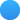 
С 1м/с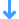 +21762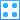 
С 1м/с2+27763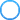 
СЗ 1м/с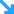 +26761
СЗ 1м/с3+31757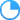 
Ю 3м/с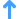 +20757
Ю 3м/с4+18752
З 3м/с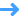 +13751
З 3м/с5+14747
З 4м/с+13746
З 4м/с6+14746
З 3м/с+16746
З 3м/с7+14748
З 2м/с+14749
З 2м/с8+15751
З 4м/с+15752
З 4м/с9+18754
З 2м/с+18754
З 2м/с10+18754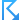 
З 1м/с+18754
З 1м/с11+21755
З 2м/с+20753
З 2м/с12+20752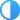 
ЮЗ 3м/с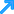 +18752
ЮЗ 3м/с13+20755
З 1м/с+19755
З 1м/с14+22759
З 4м/с+19759
З 4м/с15+17755
СВ 1м/с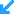 +21754
СВ 1м/с16+18758
З 3м/с+19761
З 3м/с17+23761
З 3м/с+21760
З 3м/с18+18755Ш+17755Ш19+22756
С 2м/с+20757
С 2м/с20+17758
СВ 1м/с+17758
СВ 1м/с21+20759
СВ 1м/с+20759
СВ 1м/с22+20761
СВ 1м/с+19762
СВ 1м/с23+23764
С 1м/с+21764
С 1м/с24+25764
ЮЗ 2м/с+24764
ЮЗ 2м/с25+25764
ЮЗ 2м/с+22764
ЮЗ 2м/с26+25762
З 1м/с+24761
З 1м/с27+26761
ЮЗ 3м/с+23761
ЮЗ 3м/с28+27761
СЗ 1м/с+25758
СЗ 1м/с29+21757
З 2м/с+20757
З 2м/с30+19754
З 2м/с+20754
З 2м/с31+24755
З 2м/с+19756
З 2м/сЧислоДеньДеньДеньДеньДеньВечерВечерВечерВечерВечерЧислоТемператураДавлениеОблачностьЯвленияВетерТемператураДавлениеОблачностьЯвленияВетер1+21758
Ю 2м/с+15753
Ю 2м/с2+22758
ЮЗ 2м/с+18759
ЮЗ 2м/с3+21759
З 2м/с+19759
З 2м/с4+23758
Ю 3м/с+19758
Ю 3м/с5+22761
З 2м/с+22761
З 2м/с6+21758
СЗ 2м/с+19761
СЗ 2м/с7+19758
ЮЗ 1м/с+18757
ЮЗ 1м/с8+21756
З 5м/с+20756
З 5м/с9+23756
ЮЗ 3м/с+19758
ЮЗ 3м/с10+21761
ЮЗ 2м/с+19761
ЮЗ 2м/с11+13758
З 2м/с+13759
З 2м/с12+15762
З 2м/с+16763
З 2м/с13+19761
ЮЗ 4м/с+17759
ЮЗ 4м/с14+18758
Ю 2м/с+18757
Ю 2м/с15+19755
З 4м/с+16755
З 4м/с16+14751
ЮЗ 3м/с+13754
ЮЗ 3м/с17+20758
СВ 1м/с+15760
СВ 1м/с18+19763
СВ 1м/с+18761
СВ 1м/с19+24764
ЮВ 1м/с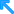 +19764
ЮВ 1м/с20+18761
З 1м/с+17763
З 1м/с21+25766
ЮЗ 2м/с+22767
ЮЗ 2м/с22+26766
Ю 3м/с+23765
Ю 3м/с23+16765Ш+16764Ш24+20765
З 3м/с+17766
З 3м/с25+19765
ЮЗ 2м/с+18764
ЮЗ 2м/с26+20764
З 2м/с+16763
З 2м/с27+21755
З 3м/с+18756
З 3м/с28+17764
З 4м/с+15764
З 4м/с29+12758
В 2м/с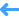 +13753
В 2м/с30+14754
С 2м/с+13757
С 2м/с31+18762
З 4м/с+15763
З 4м/сЧислоДеньДеньДеньДеньДеньВечерВечерВечерВечерВечерЧислоТемператураДавлениеОблачностьЯвленияВетерТемператураДавлениеОблачностьЯвленияВетер1+20763
З 3м/с+19764
З 3м/с2+19770
ЮЗ 3м/с+20770
ЮЗ 3м/с3+25766
СЗ 5м/с+22765
СЗ 5м/с4+23761
СЗ 3м/с+22760
СЗ 3м/с5+19761
ЮЗ 3м/с+18762
ЮЗ 3м/с6+18762
СВ 1м/с+16760
СВ 1м/с7+14750
З 2м/с+15749
З 2м/с8+19751
ЮЗ 1м/с+20750
ЮЗ 1м/с9+19751
ЮЗ 3м/с+18752
ЮЗ 3м/с10+14752
В 1м/с+17752
В 1м/с11+15753
СВ 3м/с+14753
СВ 3м/с12+12755
СВ 2м/с+12754
СВ 2м/с13+14754
З 2м/с+11754
З 2м/с14+14755Ш+16755Ш15+20755
З 3м/с+18756
З 3м/с16+21758
З 2м/с+19758
З 2м/с17+19756
СЗ 2м/с+15757
СЗ 2м/с18+23759
З 1м/с+20758
З 1м/с19+19753
СЗ 4м/с+17753
СЗ 4м/с20+20749
З 2м/с+16749
З 2м/с21+20754
З 4м/с+18755
З 4м/с22+18751
Ю 3м/с+17752
Ю 3м/с23+20755
ЮЗ 2м/с+17754
ЮЗ 2м/с24+20755
З 5м/с+17757
З 5м/с25+21761
ЮЗ 3м/с+20760
ЮЗ 3м/с26+24755
Ю 3м/с+24753
Ю 3м/с27+21755
СЗ 2м/с+20755
СЗ 2м/с28+21753
З 3м/с+19752
З 3м/с29+21749
ЮЗ 3м/с+17750
ЮЗ 3м/с30+20751
З 1м/с+16751
З 1м/с31+15752
Ю 3м/с+16752
Ю 3м/сЧислоДеньДеньДеньДеньДеньВечерВечерВечерВечерВечерЧислоТемператураДавлениеОблачностьЯвленияВетерТемператураДавлениеОблачностьЯвленияВетер1+19757
З 4м/с+18758
З 4м/с2+20764
СЗ 3м/с+16763
СЗ 3м/с3+19763
З 3м/с+17764
З 3м/с4+20766
З 3м/с+17766
З 3м/с5+23767
В 1м/с+20767
В 1м/с6+26765
ЮВ 2м/с+24764
ЮВ 2м/с7+22764
З 3м/с+20764
З 3м/с8+26764
ЮЗ 3м/с+25762
ЮЗ 3м/с9+22762
З 3м/с+20762
З 3м/с10+25764
З 3м/с+21765
З 3м/с11+26767
В 1м/с+21767
В 1м/с12+29763
З 3м/с+23761
З 3м/с13+19761
СЗ 2м/с+18762
СЗ 2м/с14+19764
З 4м/с+18763
З 4м/с15+21762
С 1м/с+18763
С 1м/с16+14767
СВ 1м/с+14767
СВ 1м/с17+20770
С 3м/с+17769
С 3м/с18+17771
СВ 1м/с+13771
СВ 1м/с19+19772
З 3м/с+16771
З 3м/с20+23772
ЮЗ 2м/с+19772
ЮЗ 2м/с21+24772
ЮЗ 2м/с+19771
ЮЗ 2м/с22+23770
З 3м/с+19769
З 3м/с23+26770
СВ 1м/с+19770
СВ 1м/с24+24768
З 1м/с+22767
З 1м/с25+24764
ЮЗ 2м/с+21762
ЮЗ 2м/с26+25758
Ю 2м/с+18759
Ю 2м/с27+21761
З 3м/с+18761
З 3м/с28+17756
В 2м/с+18752
В 2м/с29+19758
З 4м/с+18759
З 4м/с30+19761
З 4м/с+17761
З 4м/с31+21762
З 2м/с+18763
З 2м/сЧислоДеньДеньДеньДеньДеньВечерВечерВечерВечерВечерЧислоТемператураДавлениеОблачностьЯвленияВетерТемператураДавлениеОблачностьЯвленияВетер1+17756
В 1м/с+15754
В 1м/с2+17758
З 2м/с+17758
З 2м/с3+18760
З 1м/с+18759
З 1м/с4+16758
З 3м/с+17759
З 3м/с5+20761
З 3м/с+18761
З 3м/с6+24764
СВ 2м/с+22765
СВ 2м/с7+27767
В 1м/с+24767
В 1м/с8+27766
С 1м/с+25765
С 1м/с9+25762
ЮЗ 2м/с+21763
ЮЗ 2м/с10+15766
В 2м/с+15767
В 2м/с11+19768
С 1м/с+19766
С 1м/с12+24766
В 2м/с+23764
В 2м/с13+29761
ЮВ 2м/с+28760
ЮВ 2м/с14+27761
ЮЗ 4м/с+19761
ЮЗ 4м/с15+27761
З 2м/с+18761
З 2м/с16+24762
З 3м/с+22762
З 3м/с17+23764
З 2м/с+21764
З 2м/с18+26764
ЮЗ 1м/с+23764
ЮЗ 1м/с19+25764
ЮВ 2м/с+24764
ЮВ 2м/с20+27762
СВ 1м/с+24762
СВ 1м/с21+25764
СВ 1м/с+23764
СВ 1м/с22+25765
З 3м/с+24765
З 3м/с23+25766
З 2м/с+24765
З 2м/с24+27766
СВ 1м/с+23766
СВ 1м/с25+26766
З 4м/с+24764
З 4м/с26+30765
ЮЗ 2м/с+26764
ЮЗ 2м/с27+31765
СЗ 3м/с+27764
СЗ 3м/с28+30761
З 2м/с+28760
З 2м/с29+28757
З 2м/с+26756
З 2м/с30+28758
С 2м/с+25758
С 2м/с31+32756
Ю 4м/с+25756
Ю 4м/сЧислоДеньДеньДеньДеньДеньВечерВечерВечерВечерВечерЧислоТемператураДавлениеОблачностьЯвленияВетерТемператураДавлениеОблачностьЯвленияВетер1+26760
СЗ 3м/с+23761
СЗ 3м/с2+25765
З 3м/с+24765
З 3м/с3+29767
СВ 1м/с+25767
СВ 1м/с4+29766
В 1м/с+25766
В 1м/с5+30765
ЮВ 1м/с+25764
ЮВ 1м/с6+29764
ЮВ 2м/с+25763
ЮВ 2м/с7+30761
Ю 1м/с+26760
Ю 1м/с8+23759
З 2м/с+23758
З 2м/с9+26758
З 2м/с+23757
З 2м/с10+26759
З 3м/с+23759
З 3м/с11+28758
ЮЗ 3м/с+26757
ЮЗ 3м/с12+19755
З 2м/с+22755
З 2м/с13+20755
З 3м/с+19756
З 3м/с14+21755
Ю 2м/с+16752
Ю 2м/с15+18751
С 2м/с+19753
С 2м/с16+19752
З 2м/с+17751
З 2м/с17+20751
З 2м/с+19751
З 2м/с18+21754
З 3м/с+20754
З 3м/с19+19753
ЮЗ 5м/с+18755
ЮЗ 5м/с20+21756
ЮЗ 3м/с+15754
ЮЗ 3м/с21+20757
ЮЗ 4м/с+18757
ЮЗ 4м/с22+17756
З 3м/с+15757
З 3м/с23+20759
З 2м/с+17758
З 2м/с24+18759
З 2м/с+16759
З 2м/с25+17752
В 1м/с+14747
В 1м/с26+16745
ЮЗ 2м/с+14746
ЮЗ 2м/с27+13747
Ю 3м/с+13748
Ю 3м/с28+16752
СВ 2м/с+14754
СВ 2м/с29+15756
З 1м/с+13757
З 1м/с30+12762
С 1м/с+12763
С 1м/с31+14767
СВ 1м/с+12767
СВ 1м/сЧислоДеньДеньДеньДеньДеньВечерВечерВечерВечерВечерЧислоТемператураДавлениеОблачностьЯвленияВетерТемператураДавлениеОблачностьЯвленияВетер1+20755
ЮВ 2м/с+19756
ЮВ 2м/с2+22761
З 3м/с+21762
З 3м/с3+25763
СЗ 2м/с+24763
СЗ 2м/с4+27765
ЮЗ 2м/с+26765
ЮЗ 2м/с5+26765
ЮЗ 2м/с+22765
ЮЗ 2м/с6+21765
З 3м/с+21765
З 3м/с7+20766
С 1м/с+21765
С 1м/с8+24765
З 3м/с+23764
З 3м/с9+20764
ЮЗ 3м/с+18762
ЮЗ 3м/с10+23758
ЮЗ 1м/с+21757
ЮЗ 1м/с11+19758
В 1м/с+19759
В 1м/с12+22761
З 3м/с+20761
З 3м/с13+23761
З 3м/с+21761
З 3м/с14+25757
СЗ 1м/с+25755
СЗ 1м/с15+23755
ЮЗ 2м/с+21755
ЮЗ 2м/с16+19754
СЗ 4м/с+18755
СЗ 4м/с17+20756
СЗ 6м/с+19757
СЗ 6м/с18+17759
З 2м/с+15756
З 2м/с19+18751
З 3м/с+17751
З 3м/с20+14755
С 4м/с+13756
С 4м/с21+18756
З 3м/с+16756
З 3м/с22+18752
СВ 2м/с+21751
СВ 2м/с23+24754
СВ 2м/с+19755
СВ 2м/с24+18758
СВ 1м/с+17759
СВ 1м/с25+16759
С 1м/с+17759
С 1м/с26+20758
ЮЗ 3м/с+20758
ЮЗ 3м/с27+23758
С 1м/с+21759
С 1м/с28+21762
СВ 1м/с+21763
СВ 1м/с29+25764
В 1м/с+21763
В 1м/с30+25761
В 1м/с+22759
В 1м/с31+27756
ЮЗ 2м/с+19757
ЮЗ 2м/сЧислоДеньДеньДеньДеньДеньВечерВечерВечерВечерВечерЧислоТемператураДавлениеОблачностьЯвленияВетерТемператураДавлениеОблачностьЯвленияВетер1+18756
СЗ 1м/с+18756
СЗ 1м/с2+22755
СВ 2м/с+21757
СВ 2м/с3+25761
СЗ 4м/с+22762
СЗ 4м/с4+26764
З 2м/с+23763
З 2м/с5+26763
З 2м/с+23763
З 2м/с6+26764
З 2м/с+22764
З 2м/с7+27763
З 2м/с+25763
З 2м/с8+28762
ЮЗ 4м/с+27761
ЮЗ 4м/с9+25757
З 4м/с+22757
З 4м/с10+22760
СЗ 3м/с+20760
СЗ 3м/с11+16754
С 2м/с+18754
С 2м/с12+19756
З 5м/с+18757
З 5м/с13+22758
ЮЗ 3м/с+19758
ЮЗ 3м/с14+17754
ЮЗ 6м/с+16754
ЮЗ 6м/с15+15755
ЮЗ 5м/с+17757
ЮЗ 5м/с16+20763
З 3м/с+18764
З 3м/с17+22765
ЮЗ 4м/с+20765
ЮЗ 4м/с18+25763
Ю 4м/с+22763
Ю 4м/с19+25761
Ю 5м/с+20762
Ю 5м/с20+23765
СЗ 1м/с+20764
СЗ 1м/с21+20764
З 3м/с+18764
З 3м/с22+19762
З 2м/с+17762
З 2м/с23+19765
СВ 1м/с+15766
СВ 1м/с24+19767
СВ 1м/с+14767
СВ 1м/с25+19766
З 4м/с+16766
З 4м/с26+20767
СВ 1м/с+16767
СВ 1м/с27+22767
ЮЗ 3м/с+19765
ЮЗ 3м/с28+20764
ЮЗ 2м/с+17762
ЮЗ 2м/с29+20761
СЗ 3м/с+17761
СЗ 3м/с30+20762
С 1м/с+15762
С 1м/с31+21760
СВ 2м/с+16759
СВ 2м/сЧислоДеньДеньДеньДеньДеньВечерВечерВечерВечерВечерЧислоТемператураДавлениеОблачностьЯвленияВетерТемператураДавлениеОблачностьЯвленияВетер1+19760
СЗ 2м/с+20761
СЗ 2м/с2+19761
З 2м/с+18763
З 2м/с3+21766
СЗ 4м/с+18765
СЗ 4м/с4+23766
З 1м/с+22766
З 1м/с5+23767
СВ 1м/с+21767
СВ 1м/с6+24767
С 2м/с+23766
С 2м/с7+27764
ЮВ 1м/с+24762
ЮВ 1м/с8+28757
ЮЗ 3м/с+27755
ЮЗ 3м/с9+21754
З 2м/с+21753
З 2м/с10+25756
З 3м/с+23757
З 3м/с11+22758
СЗ 3м/с+20758
СЗ 3м/с12+26758
Ю 1м/с+24756
Ю 1м/с13+17752
СЗ 2м/с+18753
СЗ 2м/с14+20757
ЮЗ 2м/с+18756
ЮЗ 2м/с15+20750
Ю 3м/с+19749
Ю 3м/с16+16751
ЮЗ 5м/с+16752
ЮЗ 5м/с17+19753
СЗ 3м/с+17753
СЗ 3м/с18+14751
С 3м/с+14749
С 3м/с19+17748
З 4м/с+17748
З 4м/с20+20748
ЮЗ 4м/с+19750
ЮЗ 4м/с21+19755
ЮЗ 2м/с+17757
ЮЗ 2м/с22+19762
З 3м/с+17764
З 3м/с23+16764
ЮЗ 4м/с+15762
ЮЗ 4м/с24+17764
З 3м/с+18764
З 3м/с25+21764
СЗ 3м/с+21763
СЗ 3м/с26+25761
ЮЗ 2м/с+22760
ЮЗ 2м/с27+24763
СВ 1м/с+23763
СВ 1м/с28+27762
В 1м/с+24762
В 1м/с29+32760
Ю 5м/с+30759
Ю 5м/с30+32759
Ю 4м/с+27759
Ю 4м/с31+20761
З 3м/с+20762
З 3м/сЧислоДеньДеньДеньДеньДеньВечерВечерВечерВечерВечерЧислоТемператураДавлениеОблачностьЯвленияВетерТемператураДавлениеОблачностьЯвленияВетер1+18763
З 2м/с+15762
З 2м/с2+21766
З 4м/с+19765
З 4м/с3+25763
З 3м/с+23761
З 3м/с4+22757
ЮЗ 3м/с+19757
ЮЗ 3м/с5+22760
СЗ 2м/с+18760
СЗ 2м/с6+23760
ЮЗ 3м/с+23759
ЮЗ 3м/с7+22751
З 2м/с+17751
З 2м/с8+18752
ЮЗ 5м/с+16754
ЮЗ 5м/с9+14761
С 3м/с+13762
С 3м/с10+13764
СВ 2м/с+12764
СВ 2м/с11+14766
СВ 1м/с+13766
СВ 1м/с12+16767
СВ 1м/с+13768
СВ 1м/с13+19769
С 1м/с+16769
С 1м/с14+23765
В 2м/с+19764
В 2м/с15+24763
В 1м/с+20762
В 1м/с16+20762
СВ 1м/с+18762
СВ 1м/с17+23761
С 1м/с+19761
С 1м/с18+22761
З 3м/с+19761
З 3м/с19+19758
З 3м/с+17756
З 3м/с20+15763
С 2м/с+12765
С 2м/с21+15767
З 2м/с+14763
З 2м/с22+18756
Ю 3м/с+16753
Ю 3м/с23+15745
СЗ 2м/с+15747
СЗ 2м/с24+19753
З 3м/с+16754
З 3м/с25+18754
ЮЗ 2м/с+16755
ЮЗ 2м/с26+18758
С 1м/с+17758
С 1м/с27+19753
З 4м/с+16753
З 4м/с28+17758
С 2м/с+16760
С 2м/с29+17764
ЮВ 1м/с+14765
ЮВ 1м/с30+17767
СВ 2м/с+13768
СВ 2м/с31+14768
СВ 1м/с+11769
СВ 1м/сЧислоДеньДеньДеньДеньДеньВечерВечерВечерВечерВечерЧислоТемператураДавлениеОблачностьЯвленияВетерТемператураДавлениеОблачностьЯвленияВетер1+30761
ЮВ 2м/с+27759
ЮВ 2м/с2+30755
В 2м/с+28754
В 2м/с3+27755
З 2м/с+26755
З 2м/с4+18761
СВ 1м/с+17762
СВ 1м/с5+19762
В 2м/с+19761
В 2м/с6+24757
СВ 1м/с+22757
СВ 1м/с7+26758
С 2м/с+24759
С 2м/с8+29760Ш+25760Ш9+28760
В 1м/с+26760
В 1м/с10+30761
З 1м/с+23762
З 1м/с11+27762
З 2м/с+27760
З 2м/с12+22754
З 3м/с+20756
З 3м/с13+22760
З 4м/с+20761
З 4м/с14+23764
СЗ 2м/с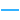 15+18759
В 2м/с+19758
В 2м/с16+18755
З 2м/с+21755
З 2м/с17+20756
ЮЗ 2м/с+20757
ЮЗ 2м/с18+25758
Ю 2м/с+25758
Ю 2м/с19+29757
Ю 3м/с+22758
Ю 3м/с20+28758
ЮВ 1м/с+26757
ЮВ 1м/с21+30756
В 3м/с+28755
В 3м/с22+30755
ЮВ 2м/с+27755
ЮВ 2м/с23+30755
В 4м/с+26755
В 4м/с24+24759
ЮЗ 3м/с+22761
ЮЗ 3м/с25+24762
В 2м/с+23761
В 2м/с26+29761
ЮЗ 2м/с+27762
ЮЗ 2м/с27+31762
ЮЗ 2м/с+27761
ЮЗ 2м/с28+31758
В 2м/с+26757
В 2м/с29+24755
В 1м/с+22755
В 1м/с30+19756
СВ 1м/с+20756
СВ 1м/с31+22757
В 2м/с+19758
В 2м/сЧислоДеньДеньДеньДеньДеньВечерВечерВечерВечерВечерЧислоТемператураДавлениеОблачностьЯвленияВетерТемператураДавлениеОблачностьЯвленияВетер1+17761
СВ 2м/с+15761
СВ 2м/с2+16765
СВ 1м/с+16766
СВ 1м/с3+22767
СЗ 2м/с+19766
СЗ 2м/с4+23764
ЮЗ 4м/с+21762
ЮЗ 4м/с5+22761
СЗ 4м/с+20760
СЗ 4м/с6+23757
З 1м/с+23755
З 1м/с7+23760
СЗ 3м/с+22753
СЗ 3м/с8+15750
З 2м/с+18751
З 2м/с9+19750
ЮЗ 2м/с+18751
ЮЗ 2м/с10+21753
ЮЗ 4м/с+16753
ЮЗ 4м/с11+18754
ЮЗ 1м/с+16756
ЮЗ 1м/с12+16760
Ю 3м/с+16760
Ю 3м/с13+16761
СВ 1м/с+16762
СВ 1м/с14+19764
СВ 1м/с+17764
СВ 1м/с15+21763
СВ 1м/с+20763
СВ 1м/с16+23761
В 1м/с+19760
В 1м/с17+18759
СВ 1м/с+17759
СВ 1м/с18+16757
З 4м/с+17758
З 4м/с19+18759
З 2м/с+17759
З 2м/с20+20756
В 1м/с+18758
В 1м/с21+17763Ш+16763Ш22+22762
ЮВ 3м/с+18762
ЮВ 3м/с23+20763
Ю 2м/с+19764
Ю 2м/с24+19765
ЮВ 2м/с+17766
ЮВ 2м/с25+19767
З 3м/с+17767
З 3м/с26+24767
ЮЗ 1м/с+21767
ЮЗ 1м/с27+25765
ЮЗ 3м/с+23763
ЮЗ 3м/с28+27758
Ю 4м/с+21758
Ю 4м/с29+20758
З 2м/с+18756
З 2м/с30+18753
З 3м/с+16754
З 3м/с31+15755
Ю 3м/с+16754
Ю 3м/сЧислоДеньДеньДеньДеньДеньВечерВечерВечерВечерВечерЧислоТемператураДавлениеОблачностьЯвленияВетерТемператураДавлениеОблачностьЯвленияВетер1+26758
ЮЗ 4м/с+20758
ЮЗ 4м/с2+21761
З 3м/с+19761
З 3м/с3+21765
СЗ 3м/с+20765
СЗ 3м/с4+25766
СЗ 2м/с+25764
СЗ 2м/с5+28762
З 2м/с+26761
З 2м/с6+30759
ЮВ 1м/с+27758
ЮВ 1м/с7+30758
ЮВ 1м/с+27758
ЮВ 1м/с8+30759
СВ 1м/с+21760
СВ 1м/с9+24761
З 3м/с+23762
З 3м/с10+26765
ЮЗ 3м/с+23764
ЮЗ 3м/с11+28765
ЮЗ 2м/с+26765
ЮЗ 2м/с12+31765
ЮЗ 2м/с+27764
ЮЗ 2м/с13+31762
Ю 2м/с+30761
Ю 2м/с14+32760
Ю 3м/с+31759
Ю 3м/с15+33761
ЮЗ 3м/с+31760
ЮЗ 3м/с16+27762
З 2м/с+24762
З 2м/с17+23764
З 3м/с+25764
З 3м/с18+26765
В 1м/с+23763
В 1м/с19+24761
З 3м/с+22762
З 3м/с20+25763
СЗ 3м/с+23763
СЗ 3м/с21+26763
ЮЗ 2м/с+25762
ЮЗ 2м/с22+30760
ЮЗ 2м/с+29759
ЮЗ 2м/с23+27760
СЗ 3м/с+23761
СЗ 3м/с24+23760
СВ 2м/с+19760
СВ 2м/с25+32760
В 1м/с+27760
В 1м/с26+33760
ЮВ 3м/с+32760
ЮВ 3м/с27+31760
З 2м/с+29760
З 2м/с28+34757
ЮВ 2м/с+33756
ЮВ 2м/с29+33754
ЮВ 2м/с+31754
ЮВ 2м/с30+24761
ЮЗ 3м/с+24762
ЮЗ 3м/с31+26762
Ю 3м/с+21762
Ю 3м/сЧислоДеньДеньДеньДеньДеньВечерВечерВечерВечерВечерЧислоТемператураДавлениеОблачностьЯвленияВетерТемператураДавлениеОблачностьЯвленияВетер1+25763
СЗ 2м/с+25762
СЗ 2м/с2+26761
З 2м/с+23760
З 2м/с3+28759
С 1м/с+26759
С 1м/с4+33754
ЮВ 3м/с+24756
ЮВ 3м/с5+25759
С 2м/с+23760
С 2м/с6+29764
СВ 1м/с+25764
СВ 1м/с7+37763
Ю 3м/с+32763
Ю 3м/с8+33760
ЮВ 2м/с+30759
ЮВ 2м/с9+30760
СЗ 2м/с+25760
СЗ 2м/с10+26761
З 2м/с+23760
З 2м/с11+22763
З 3м/с+21764
З 3м/с12+27767
СЗ 1м/с+24767
СЗ 1м/с13+29769
ЮВ 1м/с+24769
ЮВ 1м/с14+31767
ЮЗ 2м/с+29765
ЮЗ 2м/с15+21764
З 3м/с+22762
З 3м/с16+23765
СВ 2м/с+18765
СВ 2м/с17+23760
В 2м/с+20757
В 2м/с18+19753
СВ 1м/с+17752
СВ 1м/с19+18752
СВ 3м/с+16753
СВ 3м/с20+17761
СВ 1м/с+14762
СВ 1м/с21+19761
З 3м/с+19759
З 3м/с22+20752
З 5м/с+19751
З 5м/с23+17749
З 4м/с+18750
З 4м/с24+16750
В 1м/с+14749
В 1м/с25+18748
ЮЗ 3м/с+15747
ЮЗ 3м/с26+16745
СЗ 2м/с+14747
СЗ 2м/с27+17753
СВ 2м/с+13754
СВ 2м/с28+15753
СВ 2м/с+12753
СВ 2м/с29+12755
СВ 2м/с+11756
СВ 2м/с30+11760
СВ 3м/с+10762
СВ 3м/с31+15764
СЗ 2м/с+14764
СЗ 2м/сЧислоДеньДеньДеньДеньДеньВечерВечерВечерВечерВечерЧислоТемператураДавлениеОблачностьЯвленияВетерТемператураДавлениеОблачностьЯвленияВетер1+21766
ЮЗ 3м/с+21764
ЮЗ 3м/с2+22759
З 4м/с+20759
З 4м/с3+18756
С 3м/с+15756
С 3м/с4+13752
СВ 1м/с+11752
СВ 1м/с5+14752
С 2м/с+13753
С 2м/с6+15755
С 1м/с+15755
С 1м/с7+18756
Ю 2м/с+18755
Ю 2м/с8+19755
Ю 3м/с+20754
Ю 3м/с9+21751
З 4м/с+22753
З 4м/с10+22758
СЗ 2м/с+21758
СЗ 2м/с11+24760
СВ 1м/с+22759
СВ 1м/с12+21761
ЮЗ 3м/с+21761
ЮЗ 3м/с13+25757
ЮВ 2м/с+18756
ЮВ 2м/с14+19760
ЮЗ 4м/с+19761
ЮЗ 4м/с15+23764
СЗ 3м/с+21763
СЗ 3м/с16+26761
З 1м/с+22759
З 1м/с17+22758
З 3м/с+20758
З 3м/с18+22759
СЗ 4м/с+21758
СЗ 4м/с19+25758
В 1м/с+20757
В 1м/с20+22751
Ю 3м/с+17752
Ю 3м/с21+22751
ЮЗ 4м/с+17752
ЮЗ 4м/с22+19754
ЮЗ 2м/с+19755
ЮЗ 2м/с23+21758
СЗ 2м/с+21758
СЗ 2м/с24+25755
Ю 3м/с+25754
Ю 3м/с25+21753
СЗ 3м/с+19754
СЗ 3м/с26+21757
З 2м/с+20757
З 2м/с27+20755
З 1м/с+19755
З 1м/с28+21758
З 4м/с+19760
З 4м/с29+22764
З 1м/с+21764
З 1м/с30+22764
З 3м/с+19764
З 3м/с31+25761
З 2м/с+23759
З 2м/сЧислоДеньДеньДеньДеньДеньВечерВечерВечерВечерВечерЧислоТемператураДавлениеОблачностьЯвленияВетерТемператураДавлениеОблачностьЯвленияВетер1+21760
З 3м/с+19761
З 3м/с2+19760
З 1м/с+16760
З 1м/с3+19758
С 3м/с+17759
С 3м/с4+17763
С 2м/с+16764
С 2м/с5+19766
З 1м/с+16766
З 1м/с6+22767
С 2м/с+19767
С 2м/с7+21768
СВ 2м/с+19768
СВ 2м/с8+23767
СВ 2м/с+20767
СВ 2м/с9+24766
З 2м/с+22765
З 2м/с10+23764
СЗ 4м/с+20763
СЗ 4м/с11+25760
ЮЗ 3м/с+19759
ЮЗ 3м/с12+20752
ЮЗ 5м/с+20751
ЮЗ 5м/с13+16750
Ю 2м/с+17760
Ю 2м/с14+17750
З 2м/с+16750
З 2м/с15+19753
СЗ 4м/с+18755
СЗ 4м/с16+15753
ЮЗ 5м/с+18750
ЮЗ 5м/с17+19749
З 4м/с+17751
З 4м/с18+19753
В 2м/с+15751
В 2м/с19+15759
С 4м/с+14762
С 4м/с20+16768
С 2м/с+15769
С 2м/с21+18769
С 2м/с+14769
С 2м/с22+20766
СВ 2м/с+16765
СВ 2м/с23+20764
З 2м/с+18762
З 2м/с24+16760
СЗ 3м/с+16760
СЗ 3м/с25+19761
З 4м/с+16761
З 4м/с26+22762
ЮЗ 3м/с+19760
ЮЗ 3м/с27+19757
З 2м/с+16757
З 2м/с28+19759
З 3м/с+17759
З 3м/с29+23759
В 3м/с+21758
В 3м/с30+14758
СЗ 1м/с+14758
СЗ 1м/с31+19760
З 3м/с+15761
З 3м/сЧислоДеньДеньДеньДеньДеньВечерВечерВечерВечерВечерЧислоТемператураДавлениеОблачностьЯвленияВетерТемператураДавлениеОблачностьЯвленияВетер1+24758
СВ 1м/с+20759
СВ 1м/с2+25759
З 2м/с+19759
З 2м/с3+18758
З 3м/с+19758
З 3м/с4+25756
СВ 2м/с+22755
СВ 2м/с5+17754
СВ 3м/с+15753
СВ 3м/с6+15753
СВ 2м/с+15753
СВ 2м/с7+18754
ЮЗ 3м/с+17753
ЮЗ 3м/с8+16751
СВ 2м/с+14750
СВ 2м/с9+19751
З 2м/с+18751
З 2м/с10+17753
З 3м/с+18755
З 3м/с11+23757
З 3м/с+22756
З 3м/с12+24755
Ю 4м/с+19754
Ю 4м/с13+22758
ЮЗ 2м/с+20758
ЮЗ 2м/с14+23759
З 1м/с+21755
З 1м/с15+19758
СЗ 3м/с+18758
СЗ 3м/с16+24756
ЮЗ 3м/с+23755
ЮЗ 3м/с17+21753
Ю 2м/с+18753
Ю 2м/с18+21758
ЮЗ 3м/с+21759
ЮЗ 3м/с19+22760
В 1м/с+20759
В 1м/с20+18749
СВ 1м/с+17748
СВ 1м/с21+22754
ЮЗ 3м/с+17755
ЮЗ 3м/с22+19756
ЮЗ 2м/с+18759
ЮЗ 2м/с23+21765
З 3м/с+21766
З 3м/с24+23767
ЮЗ 3м/с+21767
ЮЗ 3м/с25+23766
З 3м/с+23765
З 3м/с26+24764
СВ 2м/с+22764
СВ 2м/с27+18764
С 4м/с+16765
С 4м/с28+16765
СВ 3м/с+15765
СВ 3м/с29+16764
С 2м/с+14764
С 2м/с30+15764
С 2м/с+16765
С 2м/с31+21765
ЮЗ 3м/с+19764
ЮЗ 3м/сЧислоДеньДеньДеньДеньДеньВечерВечерВечерВечерВечерЧислоТемператураДавлениеОблачностьЯвленияВетерТемператураДавлениеОблачностьЯвленияВетер1+23759
З 2м/с+17758
З 2м/с2+16762
З 2м/с+16760
З 2м/с3+11755
В 2м/с+12755
В 2м/с4+14756
ЮВ 1м/с+14756
ЮВ 1м/с5+17753
В 2м/с+15754
В 2м/с6+15758
СВ 3м/с+13759
СВ 3м/с7+16759
ЮЗ 2м/с+15758
ЮЗ 2м/с8+14752
ЮЗ 2м/с+20749
ЮЗ 2м/с9+18747
З 3м/с+17748
З 3м/с10+19752
ЮЗ 1м/с+17752
ЮЗ 1м/с11+22753
ЮЗ 3м/с+16753
ЮЗ 3м/с12+23756
ЮЗ 4м/с+22755
ЮЗ 4м/с13+20753
Ю 2м/с+19752
Ю 2м/с14+23758
ЮЗ 5м/с+20757
ЮЗ 5м/с15+21761
З 3м/с+20761
З 3м/с16+18758
СВ 1м/с+18757
СВ 1м/с17+29756
ЮВ 2м/с+26755
ЮВ 2м/с18+24756
ЮВ 1м/с+19756
ЮВ 1м/с19+19756
Ю 4м/с+18757
Ю 4м/с20+24756
Ю 2м/с+20756
Ю 2м/с22+19754
З 4м/с+17755
З 4м/с23+19757
З 3м/с+15756
З 3м/с24+18755
СВ 2м/с+17756
СВ 2м/с25+16753
СВ 2м/с+16751
СВ 2м/с26+13751
С 4м/с27+14757
ЮЗ 1м/с+12756
ЮЗ 1м/с28+14747
ЮВ 3м/с+15746
ЮВ 3м/с29+13748
С 4м/с+12751
С 4м/с30+14756
СЗ 3м/с+11757
СЗ 3м/с31+11759
С 3м/с+8760
С 3м/сЧислоДеньДеньДеньДеньДеньВечерВечерВечерВечерВечерЧислоТемператураДавлениеОблачностьЯвленияВетерТемператураДавлениеОблачностьЯвленияВетер1+21759
С 2м/с+20759
С 2м/с2+22757
З 3м/с+20757
З 3м/с3+25757
З 2м/с+22757
З 2м/с4+26756
СВ 1м/с+23756
СВ 1м/с5+20753
С 3м/с+16752
С 3м/с6+21744
СВ 3м/с+17745
СВ 3м/с7+17742
СВ 2м/с+18743
СВ 2м/с8+22745
Ю 2м/с+21746
Ю 2м/с9+23749
СЗ 3м/с+20749
СЗ 3м/с10+19753
З 3м/с+19754
З 3м/с12+19757
З 2м/с+19757
З 2м/с13+19755
СВ 1м/с+18752
СВ 1м/с14+19753
З 3м/с+17753
З 3м/с15+19754
ЮЗ 2м/с+17754
ЮЗ 2м/с16+19756
З 4м/с+18757
З 4м/с17+23760
З 3м/с+21760
З 3м/с18+23757
З 4м/с+19756
З 4м/с19+18753
З 4м/с+17754
З 4м/с20+16759
З 3м/с+16760
З 3м/с21+18760
З 3м/с+18760
З 3м/с22+21761
З 3м/с+19760
З 3м/с23+24757
В 3м/с+22756
В 3м/с24+22754
Ю 3м/с+22752
Ю 3м/с25+22746
В 2м/с+20745
В 2м/с26+22747
С 3м/с+21748
С 3м/с27+21752
СЗ 4м/с+20752
СЗ 4м/с28+20753
З 2м/с+18754
З 2м/с29+17754
Ю 3м/с+18753
Ю 3м/с30+21753Ш+20751Ш31+17750
Ю 5м/с+16751
Ю 5м/сЧислоДеньДеньДеньДеньДеньВечерВечерВечерВечерВечерЧислоТемператураДавлениеОблачностьЯвленияВетерТемператураДавлениеОблачностьЯвленияВетер1+19757
ЮЗ 5м/с+18758
ЮЗ 5м/с2+22762
ЮЗ 2м/с+21761
ЮЗ 2м/с3+25761
СЗ 2м/с+22761
СЗ 2м/с4+22759
С 3м/с+21759
С 3м/с5+25761
З 3м/с+20762
З 3м/с6+25763
З 3м/с+22763
З 3м/с7+27765
В 2м/с+23765
В 2м/с8+28767
В 2м/с+24767
В 2м/с9+27767
В 2м/с+25765
В 2м/с10+27764
З 2м/с+24763
З 2м/с11+28762
З 2м/с+25761
З 2м/с12+29759
ЮВ 1м/с+27758
ЮВ 1м/с13+30757
Ю 2м/с+28756
Ю 2м/с14+32756
ЮВ 1м/с+28755
ЮВ 1м/с15+27755
ЮЗ 2м/с+23755
ЮЗ 2м/с16+30755
З 2м/с+25756
З 2м/с17+21756
З 3м/с+19757
З 3м/с20+22766
В 1м/с+20766
В 1м/с21+21766
СВ 2м/с+19766
СВ 2м/с22+26762
ЮВ 4м/с+22762
ЮВ 4м/с23+24764
В 2м/с+19763
В 2м/с24+21757
ЮЗ 3м/с+19758
ЮЗ 3м/с25+21755
З 1м/с+21754
З 1м/с26+20753
СЗ 3м/с+16751
СЗ 3м/с27+16753
З 4м/с+14753
З 4м/с28+15748
ЮЗ 2м/с+12747
ЮЗ 2м/с29+14746
СЗ 1м/с+12748
СЗ 1м/с30+13751
З 3м/с+11750
З 3м/с31+14751
З 4м/с+12752
З 4м/сЧислоДеньДеньДеньДеньДеньВечерВечерВечерВечерВечерЧислоТемператураДавлениеОблачностьЯвленияВетерТемператураДавлениеОблачностьЯвленияВетер1+28749
С 2м/с+23749
С 2м/с2+28749
С 1м/с+23749
С 1м/с3+29747
В 1м/с+23746
В 1м/с4+28740
Ю 2м/с+19740
Ю 2м/с5+20741
ЮЗ 1м/с+17741
ЮЗ 1м/с6+21740
ЮЗ 2м/с+19740
ЮЗ 2м/с7+20740
Ю 1м/с+15740
Ю 1м/с8+14742
ЮВ 1м/с+14743
ЮВ 1м/с9+22742
З 1м/с+18742
З 1м/с10+22743
З 1м/с+18743
З 1м/с11+22743
СЗ 1м/с+19744
СЗ 1м/с12+25743
З 2м/с+23743
З 2м/с13+26745
ЮЗ 1м/с+23744
ЮЗ 1м/с14+23746
СЗ 1м/с+20746
СЗ 1м/с15+30747
ЮВ 1м/с+27746
ЮВ 1м/с16+28749
СЗ 1м/с+22750
СЗ 1м/с17+26750
С 2м/с+23749
С 2м/с18+25743
ЮВ 3м/с+23742
ЮВ 3м/с19+27738
Ю 1м/с+22739
Ю 1м/с20+20739
В 2м/с+21739
В 2м/с21+21745
Ю 1м/с+19746
Ю 1м/с22+19744
СЗ 1м/с+19743
СЗ 1м/с23+24745
СВ 2м/с+22746
СВ 2м/с24+27748
С 2м/с+22749
С 2м/с25+24749
С 2м/с+22749
С 2м/с26+21750
ЮВ 1м/с+21749
ЮВ 1м/с27+28748
ЮВ 1м/с+21749
ЮВ 1м/с28+26747
С 1м/с+23747
С 1м/с29+29746
ЮВ 1м/с+24746
ЮВ 1м/с30+30744
Ю 2м/с+23743
Ю 2м/с31+28746
З 1м/с+22746
З 1м/сЧислоДеньДеньДеньДеньДеньВечерВечерВечерВечерВечерЧислоТемператураДавлениеОблачностьЯвленияВетерТемператураДавлениеОблачностьЯвленияВетер1+29748
З 1м/с+24747
З 1м/с2+31746
Ю 1м/с+23745
Ю 1м/с3+20745
СЗ 1м/с+18745
СЗ 1м/с4+25748
СЗ 1м/с+20749
СЗ 1м/с5+27752
Ю 1м/с+21752
Ю 1м/с6+29752
Ю 1м/с+24751
Ю 1м/с7+33746
Ю 1м/с+20746
Ю 1м/с8+21748
СЗ 1м/с+17749
СЗ 1м/с9+25750
ЮЗ 1м/с+20749
ЮЗ 1м/с10+26749
ЮВ 2м/с+19749
ЮВ 2м/с11+27747
ЮВ 2м/с+23746
ЮВ 2м/с12+15748
СЗ 2м/с+13749
СЗ 2м/с13+19751
С 2м/с+17751
С 2м/с14+20747
С 2м/с+15746
С 2м/с15+14739
СЗ 1м/с+14741
СЗ 1м/с16+20747
Ю 1м/с+18747
Ю 1м/с17+21749
Ю 1м/с+16750
Ю 1м/с18+25750
ЮВ 1м/с+20750
ЮВ 1м/с19+28751
В 1м/с+19751
В 1м/с20+23748
СЗ 1м/с+19750
СЗ 1м/с21+26753
ЮВ 1м/с+20754
ЮВ 1м/с22+28753
ЮВ 1м/с+21754
ЮВ 1м/с23+27752
ЮВ 1м/с+21751
ЮВ 1м/с24+24749
СЗ 2м/с+16750
СЗ 2м/с25+20752
С 2м/с+14752
С 2м/с26+21752
З 1м/с+20751
З 1м/с27+27749
ЮЗ 1м/с+23748
ЮЗ 1м/с28+21749
СЗ 2м/с+16752
СЗ 2м/с29+21751
ЮВ 2м/с+19748
ЮВ 2м/с30+23743
С 3м/с+17743
С 3м/с31+17747
СЗ 1м/с+12749
СЗ 1м/сЧислоДеньДеньДеньДеньДеньВечерВечерВечерВечерВечерЧислоТемператураДавлениеОблачностьЯвленияВетерТемператураДавлениеОблачностьЯвленияВетер1+25747
СВ 2м/с+20748
СВ 2м/с2+25750
СЗ 2м/с+20752
СЗ 2м/с3+21755
СЗ 1м/с+20754
СЗ 1м/с4+29749
СЗ 2м/с+25748
СЗ 2м/с5+28743
СЗ 2м/с+21746
СЗ 2м/с6+19748
С 3м/с+16747
С 3м/с7+21741
Ю 1м/с+18741
Ю 1м/с8+23741
СЗ 1м/с+20742
СЗ 1м/с9+27739
ЮЗ 1м/с+23740
ЮЗ 1м/с10+23739Ш+18739Ш11+19737
СЗ 2м/с+14735
СЗ 2м/с12+17735
СЗ 3м/с+14737
СЗ 3м/с13+13740Ш+12741Ш14+20742
СЗ 1м/с+15742
СЗ 1м/с15+20743
СЗ 2м/с+16744
СЗ 2м/с16+22743
С 2м/с+17745
С 2м/с17+22745
СЗ 1м/с+18743
СЗ 1м/с18+22746
С 2м/с+17747
С 2м/с19+21745
ЮЗ 2м/с+19743
ЮЗ 2м/с20+17737
ЮВ 1м/с+17734
ЮВ 1м/с21+18738
СЗ 3м/с+14741
СЗ 3м/с22+21743
З 1м/с+17742
З 1м/с23+21745
СЗ 2м/с+18745
СЗ 2м/с24+22744
З 1м/с+19745
З 1м/с25+23749
С 1м/с+18748
С 1м/с26+28747
Ю 1м/с+23745
Ю 1м/с27+26743
ЮВ 2м/с+18743
ЮВ 2м/с28+25740
Ю 1м/с+19740
Ю 1м/с29+23741
ЮЗ 2м/с+19741
ЮЗ 2м/с30+23743
З 1м/с+20742
З 1м/с31+22744
З 1м/с+18745
З 1м/сЧислоДеньДеньДеньДеньДеньВечерВечерВечерВечерВечерЧислоТемператураДавлениеОблачностьЯвленияВетерТемператураДавлениеОблачностьЯвленияВетер1+19746
З 1м/с+16748
З 1м/с2+20753
ЮЗ 1м/с+16754
ЮЗ 1м/с3+22752
ЮЗ 1м/с+20752
ЮЗ 1м/с4+23752
СВ 1м/с+17752
СВ 1м/с5+22752
СЗ 2м/с+18752
СЗ 2м/с6+23754
СЗ 1м/с+17754
СЗ 1м/с7+27753
Ю 1м/с+24752
Ю 1м/с8+26752
СЗ 2м/с+20753
СЗ 2м/с9+30749
ЮЗ 1м/с+25749
ЮЗ 1м/с10+27749
С 2м/с+23750
С 2м/с11+25753
С 2м/с+20754
С 2м/с12+27755
В 1м/с+20753
В 1м/с13+28748
Ю 1м/с+19746
Ю 1м/с14+20750
СЗ 2м/с+15750
СЗ 2м/с15+20746
З 1м/с+18746
З 1м/с16+15747
СЗ 1м/с+13748
СЗ 1м/с17+14750
С 2м/с+12751
С 2м/с18+15752
С 3м/с+13752
С 3м/с19+17753
СЗ 2м/с+15754
СЗ 2м/с20+21756
С 2м/с+15756
С 2м/с21+23757
С 2м/с+16756
С 2м/с22+25754
С 1м/с+18753
С 1м/с23+23752
С 4м/с+17754
С 4м/с24+19755
С 2м/с+12755
С 2м/с25+23752
З 1м/с+14751
З 1м/с26+27748
ЮЗ 1м/с+21748
ЮЗ 1м/с27+24748
Ю 1м/с+16749
Ю 1м/с28+23749
СЗ 1м/с+20749
СЗ 1м/с29+20744
СЗ 2м/с+15746
СЗ 2м/с30+20747
СЗ 2м/с+15748
СЗ 2м/с31+18747
СЗ 2м/с+15748
СЗ 2м/сЧислоДеньДеньДеньДеньДеньВечерВечерВечерВечерВечерЧислоТемператураДавлениеОблачностьЯвленияВетерТемператураДавлениеОблачностьЯвленияВетер1+28747
Ю 2м/с+25747
Ю 2м/с2+27744
Ю 3м/с+17746
Ю 3м/с3+20750
СЗ 1м/с+18749
СЗ 1м/с4+22749
ЮЗ 1м/с+18748
ЮЗ 1м/с5+23748
СЗ 1м/с+20749
СЗ 1м/с6+26750Ш+20751Ш7+25752
СВ 2м/с+22752
СВ 2м/с8+25750
СВ 2м/с+23749
СВ 2м/с9+26747
СЗ 2м/с+20745
СЗ 2м/с10+16746
С 4м/с+12748
С 4м/с11+14751
СВ 2м/с+16752
СВ 2м/с12+25753
В 2м/с+21753
В 2м/с13+27751
ЮВ 2м/с+24750
ЮВ 2м/с14+30751
ЮВ 1м/с+24750
ЮВ 1м/с15+30751
ЮЗ 1м/с+24750
ЮЗ 1м/с16+31749
СЗ 1м/с+23749
СЗ 1м/с17+26749
ЮЗ 1м/с+23749
ЮЗ 1м/с18+25750
С 1м/с+21750
С 1м/с19+25749
В 1м/с+21749
В 1м/с20+26747
С 2м/с+21746
С 2м/с21+24746
СВ 2м/с+20748
СВ 2м/с22+23750
СЗ 2м/с+19750
СЗ 2м/с23+26750
С 2м/с+21749
С 2м/с24+25748
СВ 3м/с+22749
СВ 3м/с25+24751
С 2м/с+21750
С 2м/с26+26750
С 3м/с+20751
С 3м/с27+28753
С 2м/с+22752
С 2м/с28+32751
СЗ 1м/с+24750
СЗ 1м/с29+31748
З 2м/с+25747
З 2м/с30+32747
З 2м/с+26747
З 2м/с31+32748
З 1м/с+25747
З 1м/сЧислоДеньДеньДеньДеньДеньВечерВечерВечерВечерВечерЧислоТемператураДавлениеОблачностьЯвленияВетерТемператураДавлениеОблачностьЯвленияВетер1+32749
СЗ 1м/с+25749
СЗ 1м/с2+33750
З 1м/с+22751
З 1м/с3+29751
СВ 3м/с+25751
СВ 3м/с4+27751
С 3м/с+25750
С 3м/с5+29749
СВ 2м/с+25749
СВ 2м/с6+28749
СВ 1м/с+25749
СВ 1м/с7+24747
В 1м/с+18747
В 1м/с8+25745
С 3м/с+18744
С 3м/с9+27744
С 2м/с+21744
С 2м/с10+27745
СЗ 2м/с+23745
СЗ 2м/с11+27747
СЗ 1м/с+21746
СЗ 1м/с12+30745
Ю 2м/с+25744
Ю 2м/с13+19745Ш+18745Ш14+24746
ЮВ 2м/с+23743
ЮВ 2м/с15+27740
Ю 1м/с+17740
Ю 1м/с16+20741Ш+17741Ш17+20740
ЮЗ 1м/с+15740
ЮЗ 1м/с18+22745
З 1м/с+18746
З 1м/с19+24747
В 1м/с+18747
В 1м/с20+27748
Ю 1м/с+21747
Ю 1м/с21+27747
ЮЗ 1м/с+18746
ЮЗ 1м/с22+17744
З 2м/с+14747
З 2м/с23+20749Ш+14749Ш24+23749
Ю 1м/с+16748
Ю 1м/с25+18741
ЮВ 3м/с+16741
ЮВ 3м/с26+19744
Ю 1м/с+14744
Ю 1м/с27+14739
ЮЗ 1м/с+12739
ЮЗ 1м/с28+17739
Ю 1м/с+15739
Ю 1м/с29+15741
ЮЗ 1м/с+12743
ЮЗ 1м/с30+14745
С 2м/с+11747
С 2м/с31+15751
С 2м/с+12751
С 2м/сЧислоДеньДеньДеньДеньДеньВечерВечерВечерВечерВечерЧислоТемператураДавлениеОблачностьЯвленияВетерТемператураДавлениеОблачностьЯвленияВетер1+26744
ЮВ 2м/с+23745
ЮВ 2м/с2+28747
Ю 1м/с+22748
Ю 1м/с3+29749
В 2м/с+23749
В 2м/с4+30751
СВ 2м/с+26752
СВ 2м/с5+29752
С 2м/с+22752
С 2м/с6+28751
С 3м/с+23751
С 3м/с7+19752Ш+19751Ш8+24748
СЗ 1м/с+18748
СЗ 1м/с9+22746
С 3м/с+19746
С 3м/с10+24744
СВ 2м/с+18744
СВ 2м/с11+26744
С 1м/с+19744
С 1м/с12+25746Ш+21746Ш13+24746
С 1м/с+21746
С 1м/с14+22746
ЮВ 2м/с+21744
ЮВ 2м/с15+20743Ш+18742Ш16+22740
Ю 1м/с+18741
Ю 1м/с17+21745
СЗ 2м/с+17745
СЗ 2м/с18+24745
СЗ 1м/с+19746
СЗ 1м/с19+24742
Ю 1м/с+18741
Ю 1м/с20+19740
СЗ 1м/с+17741
СЗ 1м/с21+16738
С 3м/с+13737
С 3м/с22+14735Ш+15735Ш23+18738
ЮВ 1м/с+15738
ЮВ 1м/с24+21740
В 1м/с+15741
В 1м/с25+20740
С 3м/с+17740
С 3м/с26+22739
С 4м/с+18740
С 4м/с27+16741
С 3м/с+15743
С 3м/с28+19746
С 2м/с+17746
С 2м/с29+19747
С 3м/с+17747
С 3м/с30+21745
С 3м/с+17745
С 3м/с31+21743
С 1м/с+19743
С 1м/сЧислоДеньДеньДеньДеньДеньВечерВечерВечерВечерВечерЧислоТемператураДавлениеОблачностьЯвленияВетерТемператураДавлениеОблачностьЯвленияВетер1+22741
С 1м/с+18741
С 1м/с2+21741
С 2м/с+17742
С 2м/с3+24743
СВ 2м/с+19744
СВ 2м/с4+20746
С 3м/с+19746
С 3м/с5+23747
С 3м/с+18748
С 3м/с6+25748
ЮВ 1м/с+21749
ЮВ 1м/с7+26748
С 1м/с+19749
С 1м/с8+26750
СВ 1м/с+18750
СВ 1м/с9+28749
СВ 1м/с+21748
СВ 1м/с10+29746
С 2м/с+21747
С 2м/с11+30745
ЮВ 1м/с+20745
ЮВ 1м/с12+24747
С 1м/с+18748
С 1м/с13+26749
СЗ 1м/с+19748
СЗ 1м/с14+25746
З 1м/с+19749
З 1м/с15+20750
Ю 1м/с+17750
Ю 1м/с16+22752
СЗ 1м/с+16752
СЗ 1м/с17+23754
С 2м/с+15754
С 2м/с18+24754
С 1м/с+17753
С 1м/с19+23753Ш+15753Ш20+25753
С 1м/с+16754
С 1м/с21+27752
С 1м/с+21752
С 1м/с22+27750
Ю 1м/с+21749
Ю 1м/с23+25746
Ю 1м/с+17747
Ю 1м/с24+14747
СВ 2м/с+13748
СВ 2м/с25+16748
СВ 2м/с+15748
СВ 2м/с26+19750
СВ 2м/с+12751
СВ 2м/с27+16754
СВ 1м/с+10754
СВ 1м/с28+20753
Ю 1м/с+13751
Ю 1м/с29+20748
СЗ 1м/с+16749
СЗ 1м/с30+19748
ЮВ 1м/с+15748
ЮВ 1м/с31+17743
СВ 1м/с+15741
СВ 1м/сЧислоДеньДеньДеньДеньДеньВечерВечерВечерВечерВечерЧислоТемператураДавлениеОблачностьЯвленияВетерТемператураДавлениеОблачностьЯвленияВетер1+24752
З 1м/с+21751
З 1м/с2+25750
ЮЗ 1м/с+22749
ЮЗ 1м/с3+22749
СЗ 3м/с+23749
СЗ 3м/с4+27749
С 3м/с+24749
С 3м/с5+27750
СВ 2м/с+26750
СВ 2м/с6+27750
СВ 2м/с+25750
СВ 2м/с7+26749
СВ 3м/с+23749
СВ 3м/с8+27749
С 1м/с+23747
С 1м/с9+29745
Ю 2м/с+26744
Ю 2м/с10+28745
ЮЗ 1м/с+23746
ЮЗ 1м/с11+25746Ш+23746Ш12+30743
ЮВ 2м/с+26743
ЮВ 2м/с13+22740
ЮВ 1м/с+15743
ЮВ 1м/с14+24746
З 1м/с+21746
З 1м/с15+27743
ЮЗ 2м/с+18743
ЮЗ 2м/с16+24743
З 1м/с+20743
З 1м/с17+19743
З 1м/с+17742
З 1м/с18+22741
З 2м/с+15741
З 2м/с19+15740
ЮЗ 2м/с+15740
ЮЗ 2м/с20+18737
ЮЗ 2м/с+15738
ЮЗ 2м/с21+20745
З 1м/с+15747
З 1м/с22+23750
СЗ 1м/с+17752
СЗ 1м/с23+23754
СЗ 1м/с+19754
СЗ 1м/с24+24753
З 1м/с+22753
З 1м/с25+27752
З 1м/с+22752
З 1м/с26+28749Ш+23748Ш27+28748
С 1м/с+24749
С 1м/с28+26751
В 1м/с+22751
В 1м/с29+28752Ш+23752Ш30+29751
Ю 1м/с+24750
Ю 1м/с31+30749
ЮЗ 1м/с+24749
ЮЗ 1м/сЧислоДеньДеньДеньДеньДеньВечерВечерВечерВечерВечерЧислоТемператураДавлениеОблачностьЯвленияВетерТемператураДавлениеОблачностьЯвленияВетер1+31748
Ю 1м/с+24748
Ю 1м/с2+25753
С 2м/с+20753
С 2м/с3+27752
СВ 1м/с+22750
СВ 1м/с4+26748
ЮВ 2м/с+22746
ЮВ 2м/с5+29746
ЮЗ 1м/с+22748
ЮЗ 1м/с6+28750
С 1м/с+22749
С 1м/с7+32745
Ю 2м/с+28743
Ю 2м/с8+26747
З 1м/с+20747
З 1м/с9+24747
СЗ 2м/с+19747
СЗ 2м/с10+22747
С 1м/с+16747
С 1м/с11+16748
С 1м/с+16749
С 1м/с12+23750
С 2м/с+18751
С 2м/с13+23750
СВ 3м/с+20749
СВ 3м/с14+16747
В 1м/с+17747
В 1м/с15+23746
ЮВ 1м/с+20745
ЮВ 1м/с16+20744
С 2м/с+18744
С 2м/с17+22744
В 1м/с+18745
В 1м/с18+17744
С 1м/с+18745
С 1м/с19+24746
С 2м/с+17745
С 2м/с20+18738
ЮЗ 2м/с+12743
ЮЗ 2м/с21+14747
С 4м/с+11749
С 4м/с22+19746
С 3м/с+13745
С 3м/с23+21739
СЗ 3м/с+17740
СЗ 3м/с24+18742
З 2м/с+16743
З 2м/с25+21743Ш+17743Ш26+19744
СЗ 1м/с+15746
СЗ 1м/с27+18745
ЮВ 1м/с+17743
ЮВ 1м/с28+16741Ш+16742Ш29+15744
С 2м/с+14745
С 2м/с30+17747
СВ 4м/с+12750
СВ 4м/с31+14751
СЗ 3м/с+10752
СЗ 3м/сЧислоДеньДеньДеньДеньДеньВечерВечерВечерВечерВечерЧислоТемператураДавлениеОблачностьЯвленияВетерТемператураДавлениеОблачностьЯвленияВетер1+30747
ЮВ 2м/с+27746
ЮВ 2м/с2+26744
Ю 2м/с+22744
Ю 2м/с3+28743
ЮВ 1м/с+23743
ЮВ 1м/с4+29744
В 1м/с+23745
В 1м/с5+20743
СВ 2м/с+20743
СВ 2м/с6+24744
ЮЗ 2м/с+22745
ЮЗ 2м/с7+26746Ш+22746Ш8+26743
В 2м/с+19744
В 2м/с9+23743
С 1м/с+21743
С 1м/с10+25745
СВ 3м/с+22747
СВ 3м/с11+28749
СВ 1м/с+25749
СВ 1м/с12+30747
ЮЗ 1м/с+25747
ЮЗ 1м/с13+25748
ЮЗ 2м/с+22749
ЮЗ 2м/с14+26750
СЗ 2м/с15+29750
Ю 1м/с+25749
Ю 1м/с16+31746
ЮЗ 2м/с+27745
ЮЗ 2м/с17+23744
СЗ 1м/с+21744
СЗ 1м/с18+28746
СВ 1м/с+23746
СВ 1м/с19+29747
ЮВ 1м/с+24747
ЮВ 1м/с20+28747
СВ 2м/с+22746
СВ 2м/с21+29745
ЮВ 2м/с+20745
ЮВ 2м/с22+26745
ЮВ 2м/с+27745
ЮВ 2м/с23+31745
Ю 3м/с+28746
Ю 3м/с24+31748
ЮЗ 1м/с+25748
ЮЗ 1м/с25+32749
Ю 2м/с+28748
Ю 2м/с26+32750
ЮЗ 2м/с+28751
ЮЗ 2м/с27+33749
ЮВ 1м/с+27749
ЮВ 1м/с28+33745
СВ 2м/с+20745
СВ 2м/с29+27743
З 2м/с+23743
З 2м/с30+28741
СЗ 1м/с+24749
СЗ 1м/с31+23739
СВ 2м/с+21738
СВ 2м/сЧислоДеньДеньДеньДеньДеньВечерВечерВечерВечерВечерЧислоТемператураДавлениеОблачностьЯвленияВетерТемператураДавлениеОблачностьЯвленияВетер1+23740
СВ 3м/с+18742
СВ 3м/с2+13746
Ю 3м/с+13747
Ю 3м/с3+19749
СВ 2м/с+17750
СВ 2м/с4+21747
СВ 2м/с+18747
СВ 2м/с5+21746
СВ 3м/с+17747
СВ 3м/с6+24747
С 1м/с+19747
С 1м/с7+24747
ЮЗ 2м/с+20746
ЮЗ 2м/с8+27745
З 2м/с+24744
З 2м/с9+28743
ЮЗ 2м/с+22744
ЮЗ 2м/с10+16747Ш+15746Ш11+15747Ш+14747Ш12+23748
С 1м/с+17748
С 1м/с13+27747
СВ 2м/с+24747
СВ 2м/с14+30746
В 1м/с+25746
В 1м/с15+31747
В 2м/с+25747
В 2м/с16+31746
ЮВ 2м/с+26746
ЮВ 2м/с17+28745
В 2м/с+24745
В 2м/с18+28744
ЮВ 1м/с+17746
ЮВ 1м/с19+22747
СЗ 2м/с+18747
СЗ 2м/с20+21744
ЮЗ 1м/с+16743
ЮЗ 1м/с21+17744
СВ 2м/с+16746
СВ 2м/с22+20749
СВ 2м/с+13749
СВ 2м/с23+22749
Ю 1м/с+15749
Ю 1м/с24+21752
В 1м/с+13752
В 1м/с25+22754
С 1м/с+14754
С 1м/с26+21755
СВ 1м/с+16755
СВ 1м/с27+24755
С 1м/с+18753
С 1м/с28+25751
З 2м/с+19750
З 2м/с29+27748
З 1м/с+20747
З 1м/с30+27744
ЮЗ 3м/с+21744
ЮЗ 3м/с31+24745Ш+17745ШЧислоДеньДеньДеньДеньДеньВечерВечерВечерВечерВечерЧислоТемператураДавлениеОблачностьЯвленияВетерТемператураДавлениеОблачностьЯвленияВетер1+25749
В 2м/с+23749
В 2м/с2+29747
ЮЗ 2м/с+27746
ЮЗ 2м/с3+26747
СВ 1м/с+24748
СВ 1м/с4+26750
СВ 2м/с+24750
СВ 2м/с5+28749
В 1м/с+25748
В 1м/с6+29746
Ю 1м/с+26744
Ю 1м/с7+28745
Ю 2м/с+25745
Ю 2м/с8+28748
ЮВ 2м/с+25748
ЮВ 2м/с9+30749Ш+23749Ш10+29750
С 1м/с+24750
С 1м/с11+30751
СВ 2м/с+27751
СВ 2м/с12+30750
С 3м/с+27750
С 3м/с13+29749
В 3м/с+27748
В 3м/с14+30749
В 2м/с+27748
В 2м/с15+32749
СВ 2м/с+28748
СВ 2м/с16+33750
С 2м/с+28749
С 2м/с17+35749
СЗ 1м/с+30749
СЗ 1м/с18+31749
С 3м/с+28749
С 3м/с19+30750Ш+28749Ш20+31749
СЗ 1м/с+26749
СЗ 1м/с21+31749
В 1м/с+27749
В 1м/с22+35749
Ю 1м/с+29749
Ю 1м/с23+36748
ЮЗ 2м/с+28748
ЮЗ 2м/с24+36746
ЮВ 2м/с+27748
ЮВ 2м/с25+35746
В 2м/с+23747
В 2м/с26+37748
ЮВ 2м/с+29749
ЮВ 2м/с27+33750Ш+30749Ш28+37746
ЮВ 2м/с+31745
ЮВ 2м/с29+38743
Ю 4м/с+27746
Ю 4м/с30+31749
З 1м/с+25750
З 1м/с31+33751
ЮВ 1м/с+26750
ЮВ 1м/сЧислоДеньДеньДеньДеньДеньВечерВечерВечерВечерВечерЧислоТемператураДавлениеОблачностьЯвленияВетерТемператураДавлениеОблачностьЯвленияВетер1+30750
СВ 1м/с+27749
СВ 1м/с2+35747
Ю 2м/с+31747
Ю 2м/с3+34747
С 2м/с+29746
С 2м/с4+37746
В 2м/с+30746
В 2м/с5+36748
Ю 1м/с+29749
Ю 1м/с6+36752Ш+27752Ш7+35753Ш+26752Ш8+36751
Ю 1м/с+27751
Ю 1м/с9+35749
ЮВ 2м/с+30749
ЮВ 2м/с10+32748
ЮВ 2м/с+27747
ЮВ 2м/с11+33748
С 2м/с+29749
С 2м/с12+31752
С 2м/с+27752
С 2м/с13+30754
СВ 1м/с+23754
СВ 1м/с14+30755Ш+26755Ш15+30752
ЮВ 1м/с+25751
ЮВ 1м/с16+28749
З 1м/с+23749
З 1м/с17+27748
СВ 1м/с+24745
СВ 1м/с18+33738
ЮЗ 2м/с+23737
ЮЗ 2м/с19+22734
З 1м/с+20735
З 1м/с20+16743
С 3м/с+14746
С 3м/с21+19749
С 3м/с+13749
С 3м/с22+18744
Ю 2м/с+18742
Ю 2м/с23+22739
З 2м/с+20739
З 2м/с24+19741Ш+17739Ш25+26739
ЮЗ 1м/с+18737
ЮЗ 1м/с26+18738
З 3м/с+15738
З 3м/с27+15740
З 1м/с+14742
З 1м/с28+13734
В 2м/с+13733
В 2м/с29+13735
Ю 2м/с+9738
Ю 2м/с30+11744
СЗ 2м/с+9747
СЗ 2м/с31+15751
В 1м/с+12752
В 1м/сЧислоДеньДеньДеньДеньДеньВечерВечерВечерВечерВечерЧислоТемператураДавлениеОблачностьЯвленияВетерТемператураДавлениеОблачностьЯвленияВетер1+23754
С 1м/с+18753
С 1м/с2+24746
З 1м/с+17744
З 1м/с3+19740
С 2м/с+15737
С 2м/с4+13739
С 2м/с+12739
С 2м/с5+11736Ш+10735Ш6+13739
С 2м/с+11741
С 2м/с7+19745
З 1м/с+14746
З 1м/с8+21746
Ю 2м/с+19745
Ю 2м/с9+21743
Ю 1м/с+20743
Ю 1м/с10+15744
С 2м/с+16745
С 2м/с11+24748
С 1м/с+19748
С 1м/с12+26748
В 1м/с+22748
В 1м/с13+28745
ЮВ 2м/с+26744
ЮВ 2м/с14+27745
СЗ 1м/с+20748
СЗ 1м/с15+23752
СВ 2м/с+20752
СВ 2м/с16+28752Ш+24750Ш17+28746
СЗ 2м/с+24746
СЗ 2м/с18+27747
З 1м/с+21746
З 1м/с19+28746
СЗ 1м/с+22745
СЗ 1м/с20+26743
ЮВ 2м/с+21742
ЮВ 2м/с21+22743
С 2м/с+20742
С 2м/с22+21743
СЗ 2м/с+16744
СЗ 2м/с23+22746
С 2м/с+19746
С 2м/с24+24745
Ю 1м/с+20744
Ю 1м/с25+24741
СЗ 2м/с+22742
СЗ 2м/с26+25741
С 1м/с+22740
С 1м/с27+22741
Ю 1м/с+21742
Ю 1м/с28+23745
ЮВ 1м/с+21747
ЮВ 1м/с29+23749
С 1м/с+20750
С 1м/с30+25749
СВ 1м/с+20749
СВ 1м/с31+25747
З 2м/с+22746
З 2м/сЧислоДеньДеньДеньДеньДеньВечерВечерВечерВечерВечерЧислоТемператураДавлениеОблачностьЯвленияВетерТемператураДавлениеОблачностьЯвленияВетер1+25746
СЗ 1м/с+19747
СЗ 1м/с2+20747
СЗ 2м/с+17747
СЗ 2м/с3+20747
СЗ 2м/с+18746
СЗ 2м/с4+17746
СВ 1м/с+16746
СВ 1м/с5+21748
С 3м/с+17749
С 3м/с6+21750
СВ 2м/с+17750
СВ 2м/с7+16752
С 3м/с+13751
С 3м/с8+19749
С 2м/с+13750
С 2м/с9+15752
СВ 2м/с+13752
СВ 2м/с10+21752
СЗ 2м/с+16751
СЗ 2м/с11+24750
С 1м/с+18749
С 1м/с12+24747
ЮЗ 1м/с+19746
ЮЗ 1м/с13+24742
ЮЗ 2м/с+18742
ЮЗ 2м/с14+16737
З 2м/с+14740
З 2м/с15+14741
З 2м/с+13742
З 2м/с16+20747
СЗ 3м/с+17746
СЗ 3м/с17+26743
З 3м/с+22743
З 3м/с18+23745
З 2м/с+19741
З 2м/с19+19744
ЮЗ 1м/с+16745
ЮЗ 1м/с20+15749
С 3м/с+12750
С 3м/с21+12751
С 2м/с+11751
С 2м/с22+17747
С 3м/с+16749
С 3м/с23+15748
С 2м/с+13748
С 2м/с24+15745
С 2м/с+13744
С 2м/с25+16746
СЗ 1м/с+13748
СЗ 1м/с26+19751
С 3м/с+13751
С 3м/с27+20749
З 1м/с+17747
З 1м/с28+19745Ш+15745Ш29+19747Ш+15747Ш30+21748
Ю 1м/с+18747
Ю 1м/с31+17750
С 2м/с+14752
С 2м/сЧислоДеньДеньДеньДеньДеньВечерВечерВечерВечерВечерЧислоТемператураДавлениеОблачностьЯвленияВетерТемператураДавлениеОблачностьЯвленияВетер1+22742
С 1м/с+21742
С 1м/с2+23741
С 2м/с+20742
С 2м/с3+21740
С 1м/с+19741
С 1м/с4+22740
СВ 1м/с+20739
СВ 1м/с5+23735
ЮВ 1м/с+17734
ЮВ 1м/с6+16734
СЗ 2м/с+14738
СЗ 2м/с7+20744
З 2м/с+18745
З 2м/с8+25741
ЮВ 1м/с+22739
ЮВ 1м/с9+20741
СЗ 2м/с+18741
СЗ 2м/с10+23740
СВ 2м/с+21740
СВ 2м/с11+16740
СЗ 2м/с+16740
СЗ 2м/с12+24743
С 4м/с+20744
С 4м/с13+28746
З 2м/с+24747
З 2м/с14+30748
ЮЗ 3м/с+25748
ЮЗ 3м/с15+30746
З 2м/с+25745
З 2м/с16+29744Ш+18745Ш17+27742Ш+22742Ш18+23744Ш+22745Ш19+26742Ш+21742Ш20+24739
Ю 2м/с+19740
Ю 2м/с21+24745
ЮЗ 2м/с+18743
ЮЗ 2м/с22+25747
Ю 2м/с+21749
Ю 2м/с23+24753
СВ 1м/с+21752
СВ 1м/с24+26752
С 1м/с+22751
С 1м/с25+26749
В 1м/с+22748
В 1м/с26+24748
СВ 1м/с+20747
СВ 1м/с27+20746
СВ 1м/с+18745
СВ 1м/с28+15745
С 3м/с+13746
С 3м/с29+16746
С 3м/с+14747
С 3м/с30+16747
СЗ 1м/с+12748
СЗ 1м/с31+18750
С 1м/с+14751
С 1м/сЧислоДеньДеньДеньДеньДеньВечерВечерВечерВечерВечерЧислоТемператураДавлениеОблачностьЯвленияВетерТемператураДавлениеОблачностьЯвленияВетер1+21750
З 2м/с+17749
З 2м/с2+23746
ЮЗ 2м/с+15746
ЮЗ 2м/с3+17743Ш+18741Ш4+14743
СЗ 2м/с+14743
СЗ 2м/с5+14735Ш+13736Ш6+12739
С 1м/с+10741
С 1м/с7+12744
СЗ 4м/с+11746
СЗ 4м/с8+19746
ЮЗ 2м/с+16745
ЮЗ 2м/с9+23742
Ю 3м/с+20741
Ю 3м/с10+18742Ш+17742Ш11+20744Ш+18744Ш12+24747Ш+18747Ш13+26748
Ю 2м/с+22747
Ю 2м/с14+30748
ЮЗ 2м/с+24749
ЮЗ 2м/с15+27749
СЗ 1м/с+20750
СЗ 1м/с16+28748Ш+24748Ш17+32748
ЮВ 1м/с+23747
ЮВ 1м/с18+31745Ш+24745Ш19+21745
СЗ 2м/с+16746
СЗ 2м/с20+25748
З 2м/с+19748
З 2м/с22+21746
З 3м/с+16746
З 3м/с23+24746
ЮЗ 1м/с+19746
ЮЗ 1м/с24+25744
ЮЗ 1м/с+19743
ЮЗ 1м/с25+26738Ш+17738Ш26+14736
Ю 4м/с27+13744
СЗ 3м/с+14745
СЗ 3м/с28+18742
Ю 1м/с+18741
Ю 1м/с29+17738
З 3м/с+14737
З 3м/с30+11737
С 3м/с+10736
С 3м/с31+10738
СЗ 4м/с+9740
СЗ 4м/сЧислоДеньДеньДеньДеньДеньВечерВечерВечерВечерВечерЧислоТемператураДавлениеОблачностьЯвленияВетерТемператураДавлениеОблачностьЯвленияВетер1+17746
ЮЗ 1м/с+17745
ЮЗ 1м/с2+21744Ш+15744Ш3+18743
С 1м/с+18743
С 1м/с4+23742
ЮЗ 1м/с+21741
ЮЗ 1м/с5+26738
Ю 1м/с+24737
Ю 1м/с6+27733
Ю 3м/с+21735
Ю 3м/с7+19734
Ю 2м/с+18735
Ю 2м/с8+19735Ш+18735Ш9+21735
СЗ 3м/с+17736
СЗ 3м/с10+19739
СЗ 3м/с+19741
СЗ 3м/с12+29744
ЮЗ 2м/с+26744
ЮЗ 2м/с13+32740
В 2м/с+17742
В 2м/с14+21743
ЮЗ 1м/с+17744
ЮЗ 1м/с15+23746
ЮЗ 2м/с+21746
ЮЗ 2м/с16+23744
СЗ 4м/с+19744
СЗ 4м/с17+23744
С 3м/с+21746
С 3м/с18+26746
СЗ 1м/с+22745
СЗ 1м/с19+27744
СЗ 3м/с+20744
СЗ 3м/с20+20746
С 3м/с+19746
С 3м/с21+22745
СЗ 3м/с+16745
СЗ 3м/с22+18747
СЗ 3м/с+16747
СЗ 3м/с23+22746
С 2м/с+19745
С 2м/с24+25744Ш+22743Ш25+18737
ЮВ 1м/с+19734
ЮВ 1м/с26+19733
ЮЗ 3м/с+16732
ЮЗ 3м/с27+21740
СЗ 3м/с+18742
СЗ 3м/с28+20743Ш+16743Ш29+24743
ЮЗ 1м/с+19742
ЮЗ 1м/с30+23742
ЮЗ 2м/с+19743
ЮЗ 2м/с31+20744
ЮЗ 2м/с+17745
ЮЗ 2м/сЧислоДеньДеньДеньДеньДеньВечерВечерВечерВечерВечерЧислоТемператураДавлениеОблачностьЯвленияВетерТемператураДавлениеОблачностьЯвленияВетер1+23748Ш+18748Ш2+16747
СВ 1м/с+16746
СВ 1м/с3+21744
СВ 1м/с+19742
СВ 1м/с4+18742
СВ 1м/с+18743
СВ 1м/с5+22743Ш+18744Ш6+25746Ш+21746Ш7+28747
СВ 1м/с+19748
СВ 1м/с8+25752
В 2м/с+20753
В 2м/с9+23754
В 1м/с+18754
В 1м/с10+25754
ЮВ 1м/с+20752
ЮВ 1м/с11+27751
ЮЗ 2м/с+21750
ЮЗ 2м/с12+29748
ЮВ 1м/с+22747
ЮВ 1м/с13+31746
В 1м/с+23746
В 1м/с14+32744
В 1м/с+24744
В 1м/с15+30744
ЮВ 1м/с+25744
ЮВ 1м/с16+28746
ЮВ 1м/с+23747
ЮВ 1м/с17+31748
ЮВ 2м/с+24747
ЮВ 2м/с20+26752
В 1м/с+21752
В 1м/с21+33752
ЮВ 1м/с+24752
ЮВ 1м/с22+30752Ш+23751Ш23+32751
З 1м/с+24751
З 1м/с24+32749
ЮЗ 2м/с+27747
ЮЗ 2м/с25+25748
З 2м/с+22746
З 2м/с26+20744
ЮЗ 4м/с+18743
ЮЗ 4м/с27+20743
СЗ 3м/с+14744
СЗ 3м/с28+19742
ЮЗ 2м/с+16741
ЮЗ 2м/с29+16742
ЮЗ 4м/с+13742
ЮЗ 4м/с30+15742
ЮЗ 3м/с+12742
ЮЗ 3м/с31+11741
ЮЗ 1м/с+10741
ЮЗ 1м/сЧислоДеньДеньДеньДеньДеньВечерВечерВечерВечерВечерЧислоТемператураДавлениеОблачностьЯвленияВетерТемператураДавлениеОблачностьЯвленияВетер1+26754
ЮВ 4м/с+22755
ЮВ 4м/с2+27755
В 2м/с+23755
В 2м/с3+30754
В 7м/с+23754
В 7м/с4+32753
ЮВ 3м/с+23754
ЮВ 3м/с5+24754
СЗ 6м/с+20755
СЗ 6м/с6+29755
СВ 3м/с+22755
СВ 3м/с7+31752
С 2м/с+25754
С 2м/с8+26757
СЗ 7м/с+19759
СЗ 7м/с9+26758
Ю 3м/с+20758
Ю 3м/с10+29755
СВ 3м/с+21756
СВ 3м/с11+25758
ЮВ 4м/с+21759
ЮВ 4м/с12+29760
В 5м/с+23760
В 5м/с13+33758
В 7м/с+24756
В 7м/с14+34753
В 7м/с+26752
В 7м/с15+32754
В 4м/с+26754
В 4м/с16+34755
В 3м/с+28755
В 3м/с17+38752
В 8м/с+29751
В 8м/с18+36749
З 3м/с+25749
З 3м/с19+30750
ЮЗ 4м/с+23752
ЮЗ 4м/с20+26754
З 4м/с+22755
З 4м/с21+25756
Ю 3м/с+23757
Ю 3м/с22+29757
ЮЗ 5м/с+23758
ЮЗ 5м/с23+25756
З 5м/с+20756
З 5м/с24+25753
З 6м/с+23754
З 6м/с25+28755
С 4м/с+22757
С 4м/с26+30756
В 3м/с+23756
В 3м/с27+31756
В 7м/с+24756
В 7м/с28+32756
В 5м/с+26755
В 5м/с29+32755
В 6м/с+24755
В 6м/с30+33754
В 6м/с+23754
В 6м/с31+34755
ЮВ 5м/с+29756
ЮВ 5м/сЧислоДеньДеньДеньДеньДеньВечерВечерВечерВечерВечерЧислоТемператураДавлениеОблачностьЯвленияВетерТемператураДавлениеОблачностьЯвленияВетер1+34756
В 4м/с+26756
В 4м/с2+35754
В 4м/с+27753
В 4м/с3+35752
В 4м/с+28752
В 4м/с4+23756
ЮВ 4м/с+22757
ЮВ 4м/с5+30757
В 2м/с+26756
В 2м/с6+31755
В 6м/с+26755
В 6м/с7+32754
ЮВ 3м/с+26755
ЮВ 3м/с8+34755
З 4м/с+25756
З 4м/с9+34755
В 5м/с+27755
В 5м/с10+35753
СВ 9м/с+30752
СВ 9м/с11+20756
СВ 6м/с+22756
СВ 6м/с12+32755
ЮВ 2м/с+27755
ЮВ 2м/с13+33755
ЮЗ 3м/с+23756
ЮЗ 3м/с14+24759
З 7м/с+19761
З 7м/с15+28761
Ю 4м/с+22760
Ю 4м/с16+30756
В 6м/с+24755
В 6м/с17+31754
Ю 2м/с+25754
Ю 2м/с18+30755
З 4м/с+25755
З 4м/с19+33756
В 5м/с+27756
В 5м/с20+35755
В 6м/с+30756
В 6м/с21+34755
ЮВ 3м/с+29755
ЮВ 3м/с22+34755
В 6м/с+27754
В 6м/с23+33755
В 2м/с+29755
В 2м/с24+33754
СЗ 4м/с+27755
СЗ 4м/с25+32755
З 4м/с+24756
З 4м/с26+297571м/с+247581м/с27+30759
В 5м/с+26759
В 5м/с28+32758
В 9м/с+28758
В 9м/с29+34756
В 9м/с+28755
В 9м/с30+31755
В 2м/с+25755
В 2м/с31+23755
ЮЗ 4м/с+22756
ЮЗ 4м/сЧислоДеньДеньДеньДеньДеньВечерВечерВечерВечерВечерЧислоТемператураДавлениеОблачностьЯвленияВетерТемператураДавлениеОблачностьЯвленияВетер1+27761
ЮЗ 6м/с+23761
ЮЗ 6м/с2+28758
В 3м/с+26758
В 3м/с3+26759
СВ 2м/с+21761
СВ 2м/с4+29760
В 6м/с+24759
В 6м/с5+30757
З 3м/с+24756
З 3м/с6+29756
Ю 5м/с+23758
Ю 5м/с7+30757
ЮЗ 2м/с+25756
ЮЗ 2м/с8+32755
Ю 2м/с+27755
Ю 2м/с9+35752
В 7м/с+29751
В 7м/с10+27753
ЮЗ 5м/с+25753
ЮЗ 5м/с11+23755
З 8м/с+19756
З 8м/с12+26756
З 5м/с+18757
З 5м/с13+26757
З 4м/с+21758
З 4м/с14+28755
Ю 3м/с+23755
Ю 3м/с15+24757
Ю 5м/с+21758
Ю 5м/с16+28758
З 8м/с+22759
З 8м/с17+28760
СЗ 6м/с+22760
СЗ 6м/с18+29756
ЮЗ 6м/с+23757
ЮЗ 6м/с19+26759
СЗ 4м/с+22759
СЗ 4м/с20+30756
В 4м/с+24755
В 4м/с21+32753
З 5м/с+25755
З 5м/с22+28758
С 3м/с+22759
С 3м/с23+30758
ЮЗ 3м/с+24757
ЮЗ 3м/с24+34755
В 6м/с+28755
В 6м/с25+36752
В 6м/с+29751
В 6м/с26+35752
В 3м/с+30750
В 3м/с27+33750
ЮВ 3м/с+24751
ЮВ 3м/с28+32752
ЮЗ 6м/с+26754
ЮЗ 6м/с29+32755
З 3м/с+27755
З 3м/с30+34755
В 3м/с+29754
В 3м/с31+36751
Ю 2м/с+32750
Ю 2м/сЧислоДеньДеньДеньДеньДеньВечерВечерВечерВечерВечерЧислоТемператураДавлениеОблачностьЯвленияВетерТемператураДавлениеОблачностьЯвленияВетер1+36753
З 5м/с+30755
З 5м/с2+31759
СВ 7м/с+28758
СВ 7м/с3+36758
В 5м/с+31756
В 5м/с4+34755
Ю 4м/с+29754
Ю 4м/с5+36754
В 7м/с+29754
В 7м/с6+36755
В 6м/с+29757
В 6м/с7+32758
В 10м/с+28759
В 10м/с8+33760
В 9м/с+28760
В 9м/с9+34758
В 9м/с+25758
В 9м/с10+37755
В 8м/с+25755
В 8м/с11+36754
В 7м/с+30754
В 7м/с12+36755
В 5м/с+31754
В 5м/с13+26756
В 6м/с+24754
В 6м/с14+35754
ЮЗ 3м/с+30754
ЮЗ 3м/с15+33752
ЮЗ 4м/с+28753
ЮЗ 4м/с16+29752
Ю 5м/с+26753
Ю 5м/с17+31754
В 3м/с+27754
В 3м/с18+23753
С 7м/с+21755
С 7м/с19+28756
С 4м/с+23758
С 4м/с20+27759
В 6м/с+22760
В 6м/с21+30758
В 8м/с+24758
В 8м/с22+30756
В 9м/с+23755
В 9м/с23+287541м/с+237531м/с24+27755
В 4м/с+21757
В 4м/с25+25758
В 8м/с+21758
В 8м/с26+28759
СВ 6м/с+21760
СВ 6м/с27+30760
В 5м/с+22760
В 5м/с28+29761
В 3м/с+21761
В 3м/с29+327611м/с+247611м/с30+30759
СЗ 4м/с+22761
СЗ 4м/с31+29760
З 5м/с+22761
З 5м/сЧислоДеньДеньДеньДеньДеньВечерВечерВечерВечерВечерЧислоТемператураДавлениеОблачностьЯвленияВетерТемператураДавлениеОблачностьЯвленияВетер1+31756
В 4м/с+25756
В 4м/с2+29760
С 10м/с+25761
С 10м/с3+30757
ЮВ 4м/с+25756
ЮВ 4м/с4+26755
В 8м/с+23755
В 8м/с5+22755
С 4м/с+20755
С 4м/с6+24755
З 4м/с+20755
З 4м/с7+27755
С 10м/с+21756
С 10м/с8+24754
С 12м/с+20754
С 12м/с9+23753
СЗ 2м/с+21754
СЗ 2м/с10+29753
Ю 3м/с+23753
Ю 3м/с11+33752
ЮВ 2м/с+26752
ЮВ 2м/с12+34752
ЮВ 3м/с+29751
ЮВ 3м/с13+29754
В 6м/с+26754
В 6м/с14+29755
В 7м/с+23755
В 7м/с15+31755
В 5м/с+26754
В 5м/с16+33752
В 7м/с+27752
В 7м/с17+28752
В 3м/с+25752
В 3м/с18+29752
Ю 2м/с+24752
Ю 2м/с19+25752
С 10м/с+23752
С 10м/с20+29752
В 7м/с+24752
В 7м/с21+30752
В 5м/с+24753
В 5м/с22+28755
Ю 2м/с+23755
Ю 2м/с23+32754
СВ 5м/с+25752
СВ 5м/с24+34751
С 1м/с+28750
С 1м/с25+25754
С 3м/с+21755
С 3м/с26+34753
В 8м/с+28754
В 8м/с27+31755
СВ 7м/с+27757
СВ 7м/с28+29758
ЮВ 5м/с+23757
ЮВ 5м/с29+31755
В 8м/с+23755
В 8м/с30+31755
В 8м/с+25755
В 8м/с31+32755
ЮВ 6м/с+25753
ЮВ 6м/сЧислоДеньДеньДеньДеньДеньВечерВечерВечерВечерВечерЧислоТемператураДавлениеОблачностьЯвленияВетерТемператураДавлениеОблачностьЯвленияВетер1+33752
В 8м/с+26752
В 8м/с2+35752
В 9м/с+27752
В 9м/с3+35752
В 10м/с+28752
В 10м/с4+35750
В 8м/с+28750
В 8м/с5+34749
СВ 6м/с+28750
СВ 6м/с6+30751
ЮВ 4м/с+24753
ЮВ 4м/с7+29754
ЮВ 5м/с+25754
ЮВ 5м/с8+32753
Ю 4м/с+25753
Ю 4м/с9+34753
ЮВ 4м/с+28755
ЮВ 4м/с10+34755
ЮВ 4м/с+26755
ЮВ 4м/с11+32755
ЮВ 2м/с+25755
ЮВ 2м/с12+33755
С 10м/с+23756
С 10м/с13+32757
Ю 3м/с+26758
Ю 3м/с14+36756
В 6м/с+29755
В 6м/с15+37751
Ю 4м/с+30751
Ю 4м/с16+34752
ЮЗ 10м/с+27752
ЮЗ 10м/с17+35750
СВ 3м/с+28749
СВ 3м/с18+32749
Ю 5м/с+25752
Ю 5м/с19+26756
СЗ 2м/с+22758
СЗ 2м/с20+28759
ЮВ 3м/с+24758
ЮВ 3м/с21+32757
Ю 4м/с+24757
Ю 4м/с22+32757
З 4м/с+23758
З 4м/с23+31758
СЗ 4м/с+21759
СЗ 4м/с24+31755
Ю 2м/с+25754
Ю 2м/с25+33756
З 3м/с+25757
З 3м/с26+31757
С 4м/с+23757
С 4м/с27+34753
С 2м/с+26752
С 2м/с28+33752
З 5м/с+25755
З 5м/с29+27758
С 4м/с+19760
С 4м/с30+28761
В 2м/с+20760
В 2м/с31+31757
В 5м/с+25756
В 5м/сЧислоДеньДеньДеньДеньДеньВечерВечерВечерВечерВечерЧислоТемператураДавлениеОблачностьЯвленияВетерТемператураДавлениеОблачностьЯвленияВетер1+25749
С 12м/с+20752
С 12м/с2+22751
ЮЗ 2м/с+21752
ЮЗ 2м/с3+20755
С 10м/с+20755
С 10м/с4+21757
С 8м/с+20757
С 8м/с5+31755
В 4м/с+23756
В 4м/с6+32755
В 5м/с+24756
В 5м/с7+33758
В 6м/с+26758
В 6м/с8+34758
В 4м/с+26757
В 4м/с9+34755
С 4м/с+26755
С 4м/с10+31753
СВ 3м/с+24753
СВ 3м/с11+31752
С 4м/с+24752
С 4м/с12+32755
ЮЗ 2м/с+25755
ЮЗ 2м/с13+33755
С 2м/с+26755
С 2м/с14+29753
Ю 3м/с+21755
Ю 3м/с15+32754
З 4м/с+24755
З 4м/с16+30755
ЮЗ 3м/с+24755
ЮЗ 3м/с17+30755
СЗ 2м/с+24756
СЗ 2м/с18+33755
СВ 5м/с+26755
СВ 5м/с19+31755
ЮЗ 4м/с+21756
ЮЗ 4м/с20+31754
ЮВ 4м/с+25754
ЮВ 4м/с21+26752
СЗ 8м/с+21755
СЗ 8м/с22+26754
З 5м/с+20755
З 5м/с23+29753
ЮЗ 7м/с+22755
ЮЗ 7м/с24+23755
С 15м/с+21756
С 15м/с25+26754
Ю 5м/с+21755
Ю 5м/с26+27753
ЮЗ 6м/с+20754
ЮЗ 6м/с27+19754
СЗ 3м/с+20754
СЗ 3м/с28+28755
С 5м/с+21757
С 5м/с29+21756
С 9м/с+20756
С 9м/с30+25753
ЮЗ 7м/с+20754
ЮЗ 7м/с31+26752
ЮЗ 6м/с+20753
ЮЗ 6м/сЧислоДеньДеньДеньДеньДеньВечерВечерВечерВечерВечерЧислоТемператураДавлениеОблачностьЯвленияВетерТемператураДавлениеОблачностьЯвленияВетер1+23755
С 10м/с+20755
С 10м/с2+25756
С 4м/с+21756
С 4м/с3+19755
Ю 7м/с+20755
Ю 7м/с4+23755
З 9м/с+18755
З 9м/с5+27755
СЗ 8м/с+19756
СЗ 8м/с6+28756
С 2м/с+21756
С 2м/с7+30755
СЗ 3м/с+22756
СЗ 3м/с8+31757
СВ 5м/с+23758
СВ 5м/с9+30756
ЮВ 4м/с+23756
ЮВ 4м/с10+31755
В 3м/с+24755
В 3м/с11+33752
В 8м/с+25753
В 8м/с12+32754
СВ 3м/с+25754
СВ 3м/с13+27756
СЗ 3м/с+21757
СЗ 3м/с14+31756
С 3м/с+24756
С 3м/с15+35755
В 2м/с+28755
В 2м/с16+34754
Ю 4м/с+26754
Ю 4м/с17+34753
В 5м/с+24755
В 5м/с18+33754
СВ 3м/с+25755
СВ 3м/с19+31756
СВ 4м/с+24757
СВ 4м/с20+32757
С 3м/с+25758
С 3м/с21+31758
СВ 8м/с+24758
СВ 8м/с22+33756
В 7м/с+25756
В 7м/с23+33753
З 2м/с+25753
З 2м/с24+26754
ЮВ 5м/с+21755
ЮВ 5м/с25+30755
С 10м/с+22756
С 10м/с26+31756
С 4м/с+21757
С 4м/с27+31756
В 3м/с+24757
В 3м/с28+34757
СВ 7м/с+26756
СВ 7м/с29+32754
СВ 4м/с+25754
СВ 4м/с30+32754
ЮЗ 8м/с+25754
ЮЗ 8м/с31+27755
З 5м/с+20756
З 5м/сЧислоДеньДеньДеньДеньДеньВечерВечерВечерВечерВечерЧислоТемператураДавлениеОблачностьЯвленияВетерТемператураДавлениеОблачностьЯвленияВетер1+22758
В 5м/с+17759
В 5м/с2+22758
С 12м/с+18758
С 12м/с3+25755
С 1м/с+23754
С 1м/с4+22752
С 10м/с+19753
С 10м/с5+22753
ЮЗ 2м/с+20753
ЮЗ 2м/с6+22752
Ю 5м/с+21754
Ю 5м/с7+28752
Ю 2м/с+23752
Ю 2м/с8+29751
Ю 2м/с+24750
Ю 2м/с9+29752
В 6м/с+24752
В 6м/с10+30753
С 2м/с+22755
С 2м/с11+26755
Ю 4м/с+22755
Ю 4м/с12+23755
С 11м/с+22754
С 11м/с13+29755
СЗ 4м/с+24755
СЗ 4м/с14+30755
СЗ 4м/с+26755
СЗ 4м/с15+32756
Ю 3м/с+25755
Ю 3м/с16+33755
СВ 2м/с+27752
СВ 2м/с17+29755
З 6м/с+23756
З 6м/с18+28756
С 2м/с+21756
С 2м/с19+27758
С 4м/с+20758
С 4м/с20+31758
ЮВ 2м/с+24756
ЮВ 2м/с21+33756
В 7м/с+26755
В 7м/с22+34754
В 9м/с+26754
В 9м/с23+35755
В 5м/с+28755
В 5м/с24+37755
В 8м/с+29756
В 8м/с25+35756
В 9м/с+30756
В 9м/с26+35753
В 9м/с+26752
В 9м/с27+33752
В 8м/с+26750
В 8м/с28+31751
СВ 2м/с+28752
СВ 2м/с29+29753
В 8м/с+25752
В 8м/с30+29754
В 9м/с+26753
В 9м/с31+30752
В 9м/с+26752
В 9м/сЧислоДеньДеньДеньДеньДеньВечерВечерВечерВечерВечерЧислоТемператураДавлениеОблачностьЯвленияВетерТемператураДавлениеОблачностьЯвленияВетер1+29754
В 6м/с+25754
В 6м/с2+32755
В 4м/с+25754
В 4м/с3+32754
В 3м/с+27752
В 3м/с4+33753
С 11м/с+26753
С 11м/с5+33753
СВ 4м/с+26752
СВ 4м/с6+32753
ЮВ 4м/с+27753
ЮВ 4м/с7+30754
В 8м/с+24754
В 8м/с8+34753
Ю 4м/с+26752
Ю 4м/с9+28753
ЮЗ 5м/с+21753
ЮЗ 5м/с10+27754
ЮЗ 4м/с+23755
ЮЗ 4м/с11+32754
СВ 2м/с+22755
СВ 2м/с12+31752
В 7м/с+26749
В 7м/с13+31752
З 6м/с+24755
З 6м/с14+31755
З 2м/с+24755
З 2м/с15+30755
СЗ 4м/с+23755
СЗ 4м/с16+27754
ЮВ 4м/с+23754
ЮВ 4м/с17+26755
С 10м/с+21757
С 10м/с18+28756
С 5м/с+22757
С 5м/с19+22757
СЗ 8м/с+20758
СЗ 8м/с20+27757
З 5м/с+19758
З 5м/с21+27755
ЮЗ 11м/с+23755
ЮЗ 11м/с22+23759
СЗ 6м/с+15760
СЗ 6м/с23+27759
Ю 3м/с+19759
Ю 3м/с24+31758
ЮВ 3м/с+23758
ЮВ 3м/с25+33757
С 1м/с+24756
С 1м/с26+34755
ЮВ 3м/с+26753
ЮВ 3м/с27+36749
В 7м/с+25747
В 7м/с28+27749
С 10м/с+24749
С 10м/с29+22754
ЮЗ 8м/с+18757
ЮЗ 8м/с30+25758
З 6м/с+17759
З 6м/с31+24758
В 3м/с+17760
В 3м/сЧислоДеньДеньДеньДеньДеньВечерВечерВечерВечерВечерЧислоТемператураДавлениеОблачностьЯвленияВетерТемператураДавлениеОблачностьЯвленияВетер1+26754
З 3м/с+20754
З 3м/с2+29752
В 5м/с+23752
В 5м/с3+29754
ЮЗ 6м/с+22754
ЮЗ 6м/с4+29752
Ю 3м/с+23753
Ю 3м/с5+23755
С 13м/с+21755
С 13м/с6+29753
В 5м/с+25752
В 5м/с7+31755
СЗ 3м/с+24755
СЗ 3м/с8+30758
ЮЗ 4м/с+25759
ЮЗ 4м/с9+31759
С 4м/с+24758
С 4м/с10+31755
СЗ 6м/с+24755
СЗ 6м/с11+31754
З 5м/с+24754
З 5м/с12+32754
В 5м/с+26753
В 5м/с13+31755
В 9м/с+23755
В 9м/с14+31755
В 5м/с+26755
В 5м/с15+32755
В 6м/с+26753
В 6м/с16+31752
В 6м/с+25750
В 6м/с17+31752
Ю 2м/с+25750
Ю 2м/с18+33750
В 5м/с+28749
В 5м/с19+30752
ЮЗ 2м/с+23751
ЮЗ 2м/с20+33750
Ю 3м/с+27750
Ю 3м/с21+33748
В 4м/с+29748
В 4м/с22+35749
ЮЗ 4м/с+24751
ЮЗ 4м/с23+24752
СЗ 5м/с+20754
СЗ 5м/с24+29753
В 4м/с+24752
В 4м/с25+32752
В 4м/с+26752
В 4м/с26+37755
СВ 3м/с+29755
СВ 3м/с27+38756
В 3м/с+30756
В 3м/с28+36755
СЗ 4м/с+26755
СЗ 4м/с29+36752
СВ 5м/с+30750
СВ 5м/с30+35748
ЮЗ 7м/с+27749
ЮЗ 7м/с31+35751
З 5м/с+26752
З 5м/сЧислоДеньДеньДеньДеньДеньВечерВечерВечерВечерВечерЧислоТемператураДавлениеОблачностьЯвленияВетерТемператураДавлениеОблачностьЯвленияВетер1+32752
СЗ 4м/с+24752
СЗ 4м/с2+33752
Ю 4м/с+25752
Ю 4м/с3+29753
СЗ 7м/с+24754
СЗ 7м/с4+29755
С 3м/с+22755
С 3м/с5+27755
СЗ 6м/с+18756
СЗ 6м/с6+26756
С 3м/с+20757
С 3м/с7+29757
СВ 5м/с+23756
СВ 5м/с8+32757
В 6м/с+23756
В 6м/с9+33755
В 9м/с+25755
В 9м/с10+32753
В 9м/с+23752
В 9м/с11+33749
В 5м/с+24748
В 5м/с12+31748
СВ 3м/с+25747
СВ 3м/с13+30748
ЮЗ 3м/с+22749
ЮЗ 3м/с14+24752
С 12м/с+20753
С 12м/с15+31755
ЮЗ 5м/с+23755
ЮЗ 5м/с16+22753
С 10м/с+22754
С 10м/с17+27753
С 15м/с+22754
С 15м/с18+23755
ЮЗ 4м/с+20755
ЮЗ 4м/с19+27755
СЗ 6м/с+19756
СЗ 6м/с20+28757
СЗ 4м/с+19758
СЗ 4м/с21+30756
З 6м/с+21757
З 6м/с22+26757
СЗ 7м/с+18759
СЗ 7м/с23+26759
С 2м/с+19760
С 2м/с24+29757
ЮЗ 5м/с+20757
ЮЗ 5м/с25+26758
С 6м/с+20759
С 6м/с26+26761
В 8м/с+17762
В 8м/с27+26761
В 8м/с+19761
В 8м/с28+28760
В 9м/с+18760
В 9м/с29+31757
В 8м/с+22755
В 8м/с30+31752
Ю 2м/с+24751
Ю 2м/с31+29752
ЮЗ 6м/с+22752
ЮЗ 6м/сЧислоДеньДеньДеньДеньДеньВечерВечерВечерВечерВечерЧислоТемператураДавлениеОблачностьЯвленияВетерТемператураДавлениеОблачностьЯвленияВетер1+28754
Ю 3м/с+23754
Ю 3м/с2+27755
Ю 4м/с+24755
Ю 4м/с3+29755
Ю 3м/с+26756
Ю 3м/с4+29756
В 3м/с+24756
В 3м/с5+29754
ЮВ 3м/с+22754
ЮВ 3м/с6+28755
СЗ 3м/с+25755
СЗ 3м/с7+29756
З 3м/с+24757
З 3м/с8+30756
СВ 4м/с+27755
СВ 4м/с9+29753
З 2м/с+25753
З 2м/с10+32755
Ю 4м/с+29755
Ю 4м/с11+32757
СЗ 4м/с+27757
СЗ 4м/с12+32756
ЮВ 2м/с+27756
ЮВ 2м/с13+31753
ЮЗ 3м/с+27753
ЮЗ 3м/с14+32751
С 4м/с+21752
С 4м/с15+31752
СВ 5м/с+25753
СВ 5м/с16+31756
В 7м/с+23756
В 7м/с17+33756
В 6м/с+26755
В 6м/с18+31755
ЮЗ 4м/с+25755
ЮЗ 4м/с19+31755
С 2м/с+25755
С 2м/с20+33754
В 5м/с+29753
В 5м/с21+33753
В 8м/с+26753
В 8м/с22+31753
В 6м/с+27753
В 6м/с23+27753
В 5м/с+23753
В 5м/с24+29750
С 3м/с+25750
С 3м/с25+30750
В 3м/с+24751
В 3м/с26+34752
ЮВ 4м/с+28752
ЮВ 4м/с27+36754
В 3м/с+29754
В 3м/с28+38752
В 2м/с+30752
В 2м/с29+33755
З 5м/с+28756
З 5м/с30+35756
Ю 3м/с+30756
Ю 3м/с31+37757
В 5м/с+31756
В 5м/сЧислоДеньДеньДеньДеньДеньВечерВечерВечерВечерВечерЧислоТемператураДавлениеОблачностьЯвленияВетерТемператураДавлениеОблачностьЯвленияВетер1+39754
В 7м/с+27753
В 7м/с2+37753
Ю 2м/с+28752
Ю 2м/с3+36752
СВ 2м/с+28751
СВ 2м/с4+37750
В 7м/с+32750
В 7м/с5+38751
В 7м/с+29752
В 7м/с6+38755
В 5м/с+29755
В 5м/с7+37755
В 4м/с+27754
В 4м/с8+39754
В 5м/с+29754
В 5м/с9+38752
В 7м/с+29752
В 7м/с10+38752
Ю 6м/с+28752
Ю 6м/с11+37754
ЮВ 2м/с+28754
ЮВ 2м/с12+31756
З 4м/с+27756
З 4м/с13+35756
В 2м/с+26755
В 2м/с14+37756
В 5м/с+29756
В 5м/с15+35755
Ю 2м/с+26756
Ю 2м/с16+33756
В 5м/с+29756
В 5м/с17+31755
Ю 3м/с+25753
Ю 3м/с18+32752
Ю 2м/с+26752
Ю 2м/с19+27752Ш+23755Ш20+29755
СЗ 8м/с+20757
СЗ 8м/с21+26759
СЗ 5м/с+20760
СЗ 5м/с22+26759
В 2м/с+18759
В 2м/с23+30757
В 4м/с+21755
В 4м/с24+32755
В 3м/с+24754
В 3м/с25+33754
ЮВ 3м/с+26752
ЮВ 3м/с26+32752
СЗ 7м/с+22754
СЗ 7м/с27+30756
З 2м/с+20756
З 2м/с28+33753
ЮВ 2м/с+25752
ЮВ 2м/с29+35750
ЮЗ 5м/с+25751
ЮЗ 5м/с30+32753
С 3м/с+24753
С 3м/с31+35750
В 4м/с+26748
В 4м/сЧислоДеньДеньДеньДеньДеньВечерВечерВечерВечерВечерЧислоТемператураДавлениеОблачностьЯвленияВетерТемператураДавлениеОблачностьЯвленияВетер1+29758
ЮВ 3м/с+25758
ЮВ 3м/с2+31756
В 5м/с+23755
В 5м/с3+30751
ЮВ 4м/с+24750
ЮВ 4м/с4+20749
Ю 6м/с+21749
Ю 6м/с5+22749
З 5м/с+19749
З 5м/с6+26752
Ю 8м/с+21754
Ю 8м/с7+29755
ЮВ 4м/с+24755
ЮВ 4м/с8+32754
В 4м/с+26753
В 4м/с9+32753
Ю 3м/с+26754
Ю 3м/с10+29753
З 4м/с+24754
З 4м/с11+31753
ЮВ 3м/с+26753
ЮВ 3м/с12+35751
В 2м/с+26751
В 2м/с13+33749
З 5м/с+22752
З 5м/с14+27752
СВ 2м/с+24753
СВ 2м/с15+31751
СВ 6м/с+30751
СВ 6м/с16+31753
СВ 9м/с+27753
СВ 9м/с17+30752
В 7м/с+26751
В 7м/с18+27752
В 2м/с+26752
В 2м/с19+32752
ЮВ 4м/с+25752
ЮВ 4м/с20+29752
Ю 4м/с+20755
Ю 4м/с21+29755
ЮЗ 5м/с+24757
ЮЗ 5м/с22+28758
С 3м/с+24759
С 3м/с23+31758
С 3м/с+24758
С 3м/с24+33755
С 4м/с+28756
С 4м/с25+34755
ЮВ 4м/с+27754
ЮВ 4м/с26+36752
Ю 1м/с+27754
Ю 1м/с27+21756
С 3м/с+19757
С 3м/с28+21758
ЮЗ 7м/с+17758
ЮЗ 7м/с29+26755
З 8м/с+23755
З 8м/с30+27755
З 3м/с+21756
З 3м/с31+29754
Ю 2м/с+23755
Ю 2м/сЧислоДеньДеньДеньДеньДеньВечерВечерВечерВечерВечерЧислоТемператураДавлениеОблачностьЯвленияВетерТемператураДавлениеОблачностьЯвленияВетер1+27754
В 5м/с+21755
В 5м/с2+30756
В 3м/с+21758
В 3м/с3+29758
Ю 1м/с+24758
Ю 1м/с4+32757
Ю 2м/с+25757
Ю 2м/с5+32755
З 3м/с+25755
З 3м/с6+30754
СВ 5м/с+23754
СВ 5м/с7+29752
СВ 2м/с+24752
СВ 2м/с8+24754
С 7м/с+17756
С 7м/с9+23757
С 3м/с+16758
С 3м/с10+22758
С 4м/с+15760
С 4м/с11+19758
СВ 3м/с+15759
СВ 3м/с12+21758
Ю 3м/с+16759
Ю 3м/с13+27758
ЮВ 4м/с+20758
ЮВ 4м/с14+29758
ЮВ 3м/с+23759
ЮВ 3м/с15+30758
Ю 3м/с+23758
Ю 3м/с16+28759
С 2м/с+23760
С 2м/с17+30756
СВ 9м/с+25756
СВ 9м/с18+29755
В 2м/с+24755
В 2м/с19+31757
ЮЗ 5м/с+22759
ЮЗ 5м/с20+28759
СЗ 5м/с+19760
СЗ 5м/с21+22759
З 7м/с+16759
З 7м/с22+22756
З 4м/с+19756
З 4м/с23+23757
СЗ 4м/с+15759
СЗ 4м/с24+26758
В 5м/с+19757
В 5м/с25+30755
В 5м/с+21756
В 5м/с26+28758
С 4м/с+19760
С 4м/с27+26760
ЮВ 4м/с+19760
ЮВ 4м/с28+28759
С 4м/с+19758
С 4м/с29+29757
В 1м/с+19757
В 1м/с30+31757
ЮВ 4м/с+24757
ЮВ 4м/с31+30758
Ю 2м/с+22758
Ю 2м/сЧислоДеньДеньДеньДеньДеньВечерВечерВечерВечерВечерЧислоТемператураДавлениеОблачностьЯвленияВетерТемператураДавлениеОблачностьЯвленияВетер1+26755
СЗ 6м/с+19755
СЗ 6м/с2+17754
З 3м/с+17753
З 3м/с3+24752
ЮЗ 6м/с+18754
ЮЗ 6м/с4+23755
Ю 6м/с+20755
Ю 6м/с5+28751
ЮВ 4м/с+21751
ЮВ 4м/с6+22751
Ю 6м/с+18753
Ю 6м/с7+26756
З 5м/с+18758
З 5м/с8+26756
ЮВ 4м/с+21755
ЮВ 4м/с9+28753
ЮВ 4м/с+21753
ЮВ 4м/с10+27753
Ю 8м/с+21755
Ю 8м/с11+27757
ЮЗ 9м/с+20758
ЮЗ 9м/с12+28757
С 4м/с+22757
С 4м/с13+31756
СВ 8м/с+26756
СВ 8м/с14+31756
СВ 6м/с+23757
СВ 6м/с15+32755
В 5м/с+26755
В 5м/с16+33751
ЮВ 2м/с+27750
ЮВ 2м/с17+27751
ЮЗ 5м/с+22753
ЮЗ 5м/с18+21754
Ю 7м/с+22755
Ю 7м/с19+30755
Ю 5м/с+25756
Ю 5м/с20+32756
СЗ 2м/с+25757
СЗ 2м/с21+32756
СВ 6м/с+27755
СВ 6м/с22+35752
СВ 9м/с+30752
СВ 9м/с23+35752
СВ 9м/с+29752
СВ 9м/с24+37750
СВ 7м/с+28749
СВ 7м/с25+36749
ЮВ 3м/с+29749
ЮВ 3м/с26+30750
С 2м/с+25749
С 2м/с27+31748
З 9м/с+23750
З 9м/с28+28752
ЮЗ 6м/с+22754
ЮЗ 6м/с29+25755
СЗ 4м/с+22756
СЗ 4м/с30+29757
СВ 5м/с+22759
СВ 5м/с31+30758
СВ 6м/с+24758
СВ 6м/сЧислоДеньДеньДеньДеньДеньВечерВечерВечерВечерВечерЧислоТемператураДавлениеОблачностьЯвленияВетерТемператураДавлениеОблачностьЯвленияВетер1+29758
С 4м/с+22760
С 4м/с2+29758
СВ 9м/с+23758
СВ 9м/с3+32756
В 8м/с+26755
В 8м/с4+29753
В 4м/с+25753
В 4м/с5+32752
Ю 4м/с+25753
Ю 4м/с6+32751
З 5м/с+26753
З 5м/с7+26755
СЗ 5м/с+20755
СЗ 5м/с8+28756
СВ 8м/с+22756
СВ 8м/с9+32753
СВ 5м/с+27752
СВ 5м/с10+33751
С 3м/с+25752
С 3м/с11+34751
ЮВ 4м/с+26752
ЮВ 4м/с12+34753
С 3м/с+28753
С 3м/с13+30755
СВ 6м/с+23756
СВ 6м/с14+30755
СВ 8м/с+25755
СВ 8м/с15+36752
В 9м/с+26752
В 9м/с16+30751
СВ 5м/с+23750
СВ 5м/с17+36752
СЗ 4м/с+28753
СЗ 4м/с18+36754
ЮВ 2м/с+28754
ЮВ 2м/с19+33754
ЮЗ 4м/с+28754
ЮЗ 4м/с20+33755
ЮВ 3м/с+25757
ЮВ 3м/с22+36755
В 5м/с+27755
В 5м/с23+36754
СВ 6м/с+26753
СВ 6м/с24+36751
Ю 2м/с+31750
Ю 2м/с25+28754
СЗ 5м/с+27756
СЗ 5м/с26+31758
З 3м/с27+29760
СЗ 4м/с+20761
СЗ 4м/с28+29759Ш+21758Ш29+33753
ЮВ 3м/с+26752
ЮВ 3м/с30+31750
Ю 8м/с+23752
Ю 8м/с31+23758
З 7м/с+15760
З 7м/сЧислоДеньДеньДеньДеньДеньВечерВечерВечерВечерВечерЧислоТемператураДавлениеОблачностьЯвленияВетерТемператураДавлениеОблачностьЯвленияВетер1+28756
С 2м/с+22756
С 2м/с2+30756
В 4м/с+23756
В 4м/с3+32755
В 3м/с+26755
В 3м/с4+33752
СВ 6м/с+25751
СВ 6м/с5+34749
ЮЗ 6м/с+26750
ЮЗ 6м/с6+31750
ЮВ 4м/с+26750
ЮВ 4м/с7+22755
ЮЗ 4м/с+21756
ЮЗ 4м/с8+29757
З 8м/с+22758
З 8м/с9+29757
З 9м/с+20757
З 9м/с10+29756
ЮВ 4м/с+22755
ЮВ 4м/с12+34751
Ю 2м/с+28751
Ю 2м/с13+34751
СЗ 3м/с+26752
СЗ 3м/с14+23755
СЗ 7м/с+16757
СЗ 7м/с15+20757
Ю 4м/с+21758
Ю 4м/с16+27757
С 3м/с+22758
С 3м/с17+32756
СЗ 6м/с+24757
СЗ 6м/с18+31756
ЮВ 3м/с+23758
ЮВ 3м/с19+32760
В 6м/с+24759
В 6м/с20+35758
В 5м/с+29756
В 5м/с21+37754
В 6м/с+31754
В 6м/с22+36753
В 2м/с+29753
В 2м/с23+36753
Ю 2м/с+30753
Ю 2м/с24+36753
С 3м/с+28754
С 3м/с25+37751
СВ 2м/с+31750
СВ 2м/с26+32753
СЗ 8м/с+25756
СЗ 8м/с27+31757
СЗ 4м/с+24757
СЗ 4м/с28+32755
В 3м/с+27755
В 3м/с29+33754
ЮВ 4м/с+28753
ЮВ 4м/с30+36751
ЮВ 3м/с+30751
ЮВ 3м/с31+37751
ЮВ 1м/с+31751
ЮВ 1м/сЧислоДеньДеньДеньДеньДеньВечерВечерВечерВечерВечерЧислоТемператураДавлениеОблачностьЯвленияВетерТемператураДавлениеОблачностьЯвленияВетер1+33752
ЮЗ 2м/с+26751
ЮЗ 2м/с2+28751
СЗ 7м/с+22753
СЗ 7м/с3+28755
ЮВ 1м/с+23756
ЮВ 1м/с4+30755
С 4м/с+25755
С 4м/с5+33752
СВ 5м/с+28752
СВ 5м/с6+38749
В 8м/с+30749
В 8м/с7+39749
СВ 6м/с+30749
СВ 6м/с8+31752
ЮЗ 7м/с+24752
ЮЗ 7м/с9+32752
С 3м/с+24753
С 3м/с10+30755
В 10м/с+25755
В 10м/с11+33754
СВ 5м/с+29753
СВ 5м/с12+33751
СВ 5м/с+28750
СВ 5м/с13+35749
Ю 2м/с+30750
Ю 2м/с14+34751
Ю 5м/с+24753
Ю 5м/с15+32752
С 1м/с+28753
С 1м/с16+33753
ЮВ 2м/с+22755
ЮВ 2м/с17+31754
С 2м/с+26755
С 2м/с20+33752
В 5м/с+26753
В 5м/с21+34754
ЮВ 3м/с+26754
ЮВ 3м/с22+31757
Ю 4м/с+25757
Ю 4м/с23+34758
В 4м/с+26758
В 4м/с24+35759
СВ 8м/с+26759
СВ 8м/с25+34758
СВ 8м/с+28758
СВ 8м/с26+36754
СВ 5м/с+27753
СВ 5м/с27+34751
Ю 3м/с+26752
Ю 3м/с28+31754
З 2м/с+25755
З 2м/с29+31757
С 3м/с+23758
С 3м/с30+32755
Ю 3м/с+25756
Ю 3м/с31+31754
Ю 4м/с+21756
Ю 4м/с